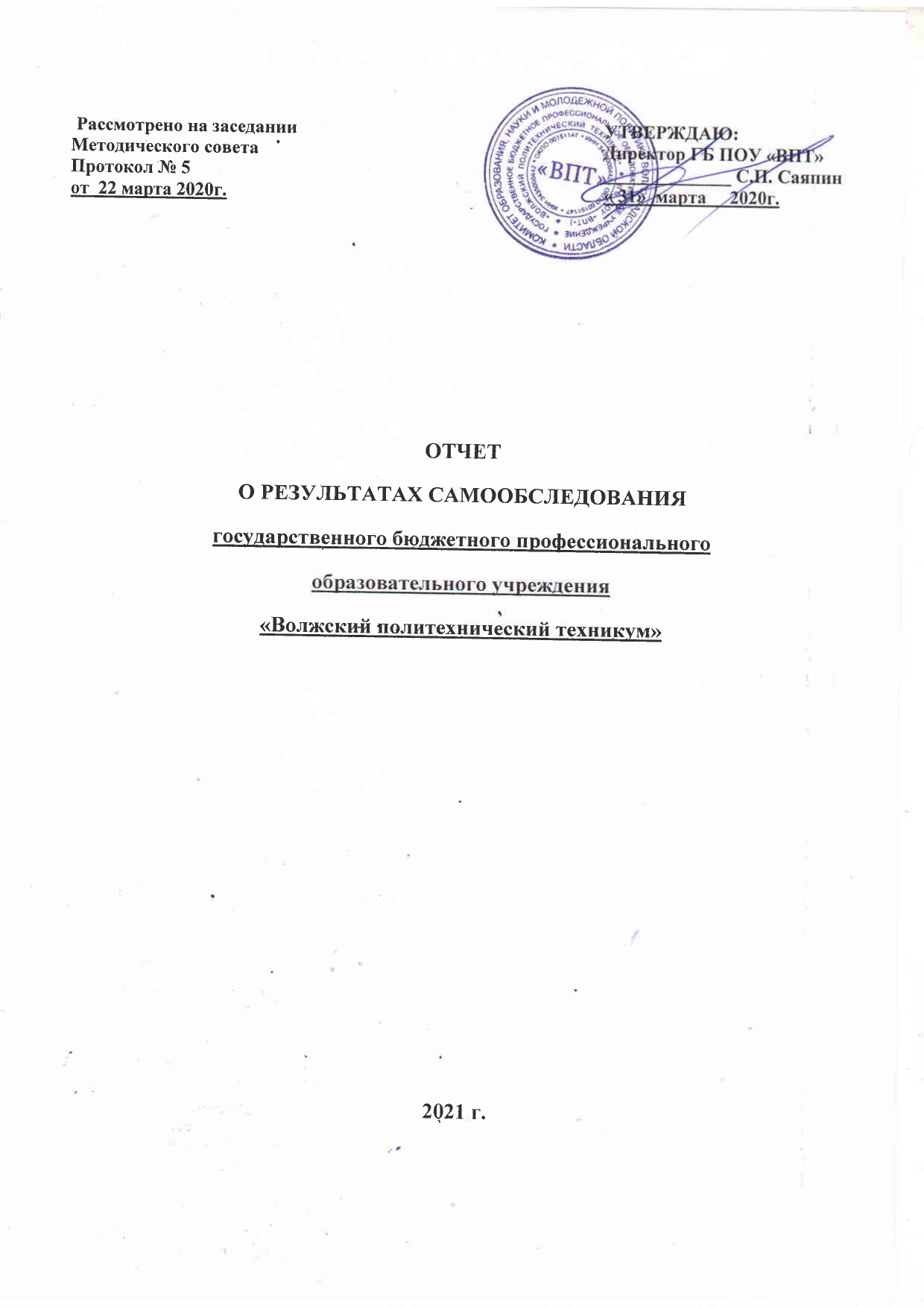 СодержаниеОрганизационно-правовое обеспечение          образовательной деятельности техникумаЮридический и фактический адрес: 404130 Волгоградская область, г. Волжский, ул. Набережная, д. 1Адрес электронной почты:  inbox@volpt.ruСайт:  www.volpt.ruДиректор:  Саяпин Сергей Петрович, т-н:   (8443) 20-11-55 (доб. 101)Заместитель директора по учебно-методической работе:  Коротеева Анна Моисеевна   (8443) 20-11-55 (доб. 102) Заместитель директора по воспитательной работе:  Андреева Лариса Николаевна (8443)  20-11-55 (доб. 103)Заместитель директора по информационным технологиям и инновациям: Босташвили Алёна Владимировна (8443) 20-11-55 (доб. 1321)Заместитель директора по административно-хозяйственной работе и безопасности:Логойдо Андрей Юрьевич  (8443) 20-11-55 (доб. 107)Главный бухгалтер:  Тимченко Светлана Викторовна   (8443) 20-11-55 (доб. 105)Руководитель детского  технопарка «Кванториум» Волжский политех»: Кузнецов Иван Сергеевич +7-902-383-50-24024 Устав (дата утверждения учредителем – 10.05.2017 г., дата регистрации – 17.05.2017 г., регистрационный № 2173443298830, зарегистрирован – Инспекцией Федеральной налоговой службы по Дзержинскому району г. Волгограда Волгоградской области). Изменения в Устав (дата утверждения учредителем – 19.02.2018 г., дата регистрации – 12.03.2018 г., регистрационный номер – 2183443127250, зарегистрирован - Инспекцией Федеральной налоговой службы по Дзержинскому району г. Волгограда Волгоградской области. Изменения в Устав (дата утверждения учредителем – 20.03.2019 г., дата регистрации – 27.03.2019 г., регистрационный номер – 2193443174494, зарегистрирован - Инспекцией Федеральной налоговой службы по Дзержинскому району г. Волгограда Волгоградской области)Лицензия на право ведения образовательной деятельности (серия 34ЛО1 № 0000391, регистрационный № 656, выдана комитетом образования и науки Волгоградской области, дата выдачи – 30.10.2015 г., срок действия  - бессрочно).Свидетельство о государственной аккредитации (серия 34АО1 № 0001648, регистрационный № 16, выдано комитетом образования, науки и молодежной политики Волгоградской области, дата выдачи – 24.04.2019 г., срок действия – по 24.04.2025 г.)Система управления техникумом Соответствие организации управления техникумом уставным требованиямВ соответствии с Уставом техникума, последний в своей деятельности руководствуется Конституцией Российской Федерации, Гражданским кодексом Российской Федерации, Федеральным Законом «Об образовании в Российской Федерации» от 29.12.2012г. № 273-ФЗ, нормативными правовыми актами Министерства образования и науки РФ, комитета образования, науки и молодежной политики Волгоградской области. Управление техникума осуществляется в соответствии с законодательством Российской Федерации и Уставом техникума и строится на принципах единоначалия и самоуправления.Общее собрание работников и представителей обучающихся техникума (далее – Общее собрание) является высшим органом самоуправления. В его компетенцию входит принятие Устава техникума, изменения и (или) дополнения к нему, принятие коллективного договора, изменения и (или) дополнения к нему, избрание Совета техникума, а также решение других вопросов, выносимых на Общее собрание Советом техникума или директором.В соответствии с Уставом, в техникуме действует выборный представительный орган  Совет техникума. Полномочия Совета техникума определяются Уставом техникума, а деятельность его регламентируется Положением о Совете техникума, утвержденным директором техникума.В техникуме действует первичная профсоюзная организация, деятельность которой регулируется законодательством Российской Федерации.С целью обеспечения коллегиальности в решении вопросов учебной, воспитательной и методической работы в техникуме функционируют Педагогический и Методический советы, Совет техникума, деятельность которых осуществляется в соответствии с  утвержденным годовым планом работы техникума и регулируется нормативными локальными актами.Непосредственное управление техникумом осуществляет директор (приказ комитета образования и науки Волгоградской области от 24.08.2015 г. № 57).Государственное бюджетное профессиональное образовательное учреждение "Волжский политехнический техникум" является правопреемником государственного бюджетного профессионального образовательного учреждения "Волжский машиностроительный техникум", государственного автономного профессионального образовательного учреждения "Волжский промышленно-технологический техникум", государственного бюджетного профессионального образовательного учреждения "Профессиональное училище № 1", государственного бюджетного профессионального образовательного учреждения "Профессиональное училище № 3", государственного бюджетного профессионального образовательного учреждения "Профессиональное училище № 62".  Соответствие собственной нормативной и организационно-распорядительнойдокументации действующему законодательству и УставуВ соответствии с Уставом техникума, в целях регламентации работы, учебы, досуга и т.д. работников и обучающихся, в техникуме принимаются локальные акты: приказы, распоряжения, положения, инструкции, правила и иные акты, утверждаемые директором техникума.Деятельность структурных подразделений, постоянно действующих коллегиальных органов,  а также деятельность по всем основным направлениям, регламентируются соответствующими локальными нормативными актами техникума.Порядок принятия и содержание локальных нормативных актов техникума соответствуют действующему законодательству и Уставу техникума.С целью обеспечения качества подготовки, обработки и оформления документов, а также своевременного и качественного исполнения документов, в техникуме внедрена единая система делопроизводства, включающая совокупность нормативных актов, основным из которых является Положение о делопроизводстве в техникуме. Контроль за ведением делопроизводства в техникуме осуществляет делопроизводитель.За отчетный период внесены изменения и дополнения в следующие локальные акты:- изменения в Устав ГБ ПОУ «ВПТ»;- изменения и дополнения в Коллективный договор;- изменения в правила приема в ГБ ПОУ «ВПТ» на 2020/2021 учебный год;-изменения в Положение  о порядке организации и осуществления образовательной деятельности по образовательным программам СПО в ГБ ПОУ «ВПТ»;- изменения в Положение об оказании платных образовательных услуг в ГБ ПОУ «ВПТ»;- изменения в Положение о разработке рабочих программ учебных дисциплин и профессиональных модулей в ГБ ПОУ «ВПТ»;- изменения в Положение о практике обучающихся, осваивающих основные профессиональные образовательные программы СПО в ГБ ПОУ «ВПТ»;- изменения в Положение о проведении промежуточной аттестации студентов в ГБ ПОУ «ВПТ»;- изменения в Положение о проведении Государственной аттестации по образовательным программам СПО в ГБ ПОУ «ВПТ»;- изменения в Положение об организации обучения по индивидуальному учебному плану студентов очной формы обучения ГБ ПОУ «ВПТ»;- изменения в Положение о стипендиальной комиссии ГБ ПОУ «ВПТ»;- изменения в Положение о предметно-цикловой комиссии ГБ ПОУ «ВПТ»;- изменения в Положение о педагогическом Совете ГБ ПОУ «ВПТ»;- дополнение в Положение о Совете ГБ ПОУ «ВПТ»;- изменения в Положение о студенческом Совете общежития ГБ ПОУ «ВПТ»;- изменения в Правила внутреннего трудового распорядка в ГБ ПОУ «ВПТ»;- изменения в Положение о порядке предоставления психолого-педагогической помощи несовершеннолетним, с участием которых, или в интересах которых, осуществляются правоприменительные процедуры (действия) в ГБ ПОУ «ВПТ»;- изменения в Положение о методическом Совете ГБ ПОУ «ВПТ»;- изменения в Положение о проведении демонстрационного экзамена в рамках промежуточной и государственной итоговой аттестации ГБ ПОУ «ВПТ»;За отчетный период разработаны и утверждены следующие локальные акты:- Правила приема в ГБ ПОУ «ВПТ» на 2020/2021 учебный год;- Положение о практической подготовке обучающихся, осваивающих основные профессиональные образовательные программы СПО в ГБ ПОУ «ВПТ»;- Положение о порядке организации и проведения ГИА по образовательным программам СПО в 2019-2020 учебном году с применением электронного обучения и дистанционных образовательных технологий в условиях нестабильной санитарно-эпидемиологической обстановки, в связи с распространением новой коронавирусной инфекции COVID -19 и мероприятиями, направленными на ее предотвращение в ГБ ПОУ «ВПТ»;- Положение об учебно-производственных мастерских;- Положение о постоянно действующей экспертной комиссии ГБ ПОУ «ВПТ»;- Положение об архиве ГБ ПОУ «ВПТ»;- Положение об общем собрании (конференции) работников ГБ ПОУ «ВПТ»;- Положение об использовании средств мобильной связи в ГБ ПОУ «ВПТ»;- Положение о службе стандартизации в ГБ ПОУ «ВПТ»;- Положение о проведении экспертизы предоставленных поставщиком (заказчиком, исполнителем) результатов, предусмотренных контрактом, в части их соответствия условиям контракта;- Положение о порядке взаимодействия контрактной службы с структурными подразделениями;- Положение о контрактной службе в ГБ ПОУ «ВПТ»;- Положение о единой комиссии по определению поставщиков (подрядчиков, исполнителей);- Порядок организации работы в условиях распространения новой коронавирусной инфекции (COVID-19) в ГБ ПОУ «ВПТ»;- Положение об учебном кабинете (лаборатории);- Положение о структурном подразделении ГБ ПОУ «ВПТ» Детский технопарк «Кванториум «Волжский Политех».Структура подготовки специалистовПодготовка специалистов среднего звена и квалифицированных рабочих, служащих в техникуме традиционно ориентирована на потребности предприятий г. Волжского. В силу определенной специфики специальностей ни в одной из профессиональной образовательной организации Волгоградской области, кроме Волжского политехнического техникума, не ведется подготовка специалистов по специальностям:18.02.03 Химическая технология неорганических веществ18.02.07 Технология производства и переработки пластических масс и эластомеров18.02.13 Технология производства изделий из полимерных композитов11.02.05 Аудиовизуальная техника 20.02.01 Рациональное использование природохозяйственных комплексов.  В соответствии с ситуацией, складывающейся  на рынках труда и образовательных услуг, и учитывая потребности населения, техникум своевременно проводит корректировку объема и структуры приема, вводит разнообразные формы реализации  программ подготовки специалистов среднего звена и программ подготовки квалифицированных рабочих, служащих.            В настоящее время техникум, в соответствии с лицензией, ведет подготовку специалистов в соответствии с ФГОС СПО по следующим специальностям:-  по очной форме обучения:08.02.01 Строительство и эксплуатация зданий и сооружений09.02.01  Компьютерные системы и комплексы09.02.06 Сетевое и системное администрирование09.02.07 Информационные системы и программирование11.02.05 Аудиовизуальная техника11.02.15 Информационные сети и системы связи11.02.16 Монтаж, техническое обслуживание и ремонт электронных приборов и устройств13.02.11 Техническая эксплуатация и обслуживание электрического и электромеханического оборудования (по отраслям)15.02.01 Монтаж и техническая эксплуатация промышленного оборудования (по отраслям)15.02.07  Автоматизация технологических процессов и производств (по отраслям)15.02.08  Технология машиностроения15.02.12 Монтаж, техническое обслуживание и ремонт промышленного оборудования (по отраслям)15.02.14 Оснащение средствами автоматизации технологических процессов и производств (по отраслям)18.02.03 Химическая технология неорганических веществ18.02.07  Технология производства и переработки пластических масс и эластомеров18.02.13 Технология производства изделий из полимерных композитов20.02.01  Рациональное использование природохозяйственных комплексов22.02.05  Обработка металлов давлением22.02.06  Сварочное производство23.02.03  Техническое обслуживание и ремонт автомобильного транспорта38.02.01  Экономика и бухгалтерский учет (по отраслям)- по заочной форме обучения:08.02.01 Строительство и эксплуатация зданий и сооружений09.02.01  Компьютерные системы и комплексы13.02.11   Техническая эксплуатация и обслуживание электрического и электромеханического оборудования (по отраслям)15.02.07   Автоматизация технологических процессов и производств (по отраслям)18.02.07  Технология производства и переработки пластических масс и эластомеров23.02.03  Техническое обслуживание и ремонт автомобильного транспорта38. 02. 01  Экономика и бухгалтерский учет (по отраслям)По профессиям по очной форме обучения:08.01.07  Мастер общестроительных работ08.01.08 Мастер отделочных строительных работ08.01.14  Монтажник санитарно-технических, вентиляционных систем и оборудования09.01.03 Мастер по обработке цифровой информации13.01.10  Электромонтер по ремонту и обслуживанию электрооборудования (по отраслям)15.01.05  Сварщик (ручной и частично механизированной сварки (наплавки))15.01.23  Наладчик станков и оборудования в механообработке18.01.05 Аппаратчик-оператор производства неорганических веществ19.01.02 Лаборант-аналитик22.01.03 Машинист крана металлургического производства23.01.08 Слесарь по ремонту строительных машин26.01.02 Судостроитель-судоремонтник металлических судов38.01.02 Продавец, контролер-кассир 43.01.02 Парикмахер 43.01.09 Повар, кондитер          Профессиональное обучение для лиц с ОВЗ по профессиям:17531 Рабочий зеленого хозяйства19601 Швея19727  Штукатур        Для  детей, за исключением детей  с ОВЗ и детей инвалидов, осуществлялась реализация дополнительных общеразвивающих программ на базе  детского технопарка «Кванториум» Волжский политех».Общий контингент студентов составляет 3015 человек, из них:по очной форме обучения –  2886 человека, по заочной форме обучения – 129  человека.По договорам   с   полным   возмещением   затрат в техникуме обучаются:  по очной форме -  533 человека, по заочной –  129 человек.         Образовательная деятельность в техникуме осуществляется в соответствии с лицензией по основным  профессиональным образовательным программам, дополнительным профессиональным  программам и основным программам  профессионального обучения.Формирование структуры подготовки специалистов среднего звена и квалифицированных рабочих, служащих в техникуме осуществляется на основе изучения потребностей экономического развития города Волжского и Волгоградской области.           По  заявкам работодателей АО «Флагман», АО «Волжский судостроительный-судоремонтный завод», АО «Волжский трубный завод» техникум осуществляет подготовку по специальностям: 08.02.01 Строительство и эксплуатация зданий и сооружений,22.02.05  Обработка металлов давлением.по профессиям:22.01.03 Машинист крана металлургического производства,26.01.02 Судостроитель-судоремонтник металлических судов.           По 9 специальностям и 2 профессиям техникум имеет свидетельство о профессионально-общественной аккредитации, удостоверяющие профессионально-общественное признание высокого качества подготовки выпускников.            Согласно Уставу, объем и структура приема абитуриентов в техникум на обучение за счет средств областного бюджета определяются в соответствии контрольными цифрами, устанавливаемыми ежегодно комитетом образования, науки и молодежной политики Волгоградской области.В пределах численности контингента обучающихся, установленной контрольными цифрами, техникум осуществляет  подготовку специалистов на основе договоров с физическими и (или) юридическими лицами с оплатой ими стоимости обучения. В 2020 году контрольные цифры приема составили 680 человек на очную форму обучения на бюджетной основе.Работа по организации нового набора ведется в соответствии с ежегодным планом профориентационной работы, утвержденным директором техникума.Техникумом осуществляется комплекс мер по организации приема, в частности, закрепление общеобразовательных учебных заведений г. Волжского и Волгоградской области за конкретными преподавателями с целью проведения  разъяснительной работы; организация встреч преподавателей  с учащимися школ города и их родителями; проведение мероприятия «Суббота с чемпионом» совместно с администрацией города Волжского, размещение объявлений и рекламного материала в СМИ; организация и работа  подготовительных  курсов; проведение   Дней  открытых    дверей;    поддержание    связей    с Центром занятости  населения г. Волжского; поддержка официального сайта техникума в Интернете и др.За отчетный период  было подано 1464 заявления на оказание образовательных услуг.Из них зачислено – 924 чел., в том числе:на очную форму обучения – 894 чел.         на бюджетной основе    680 чел.         на внебюджетной основе  214 чел.на заочную форму обучения – 30 чел.4.  Содержание подготовки выпускников4.1  Соответствие программ подготовки специалистов среднего звена, квалифицированных рабочих, служащих   и учебно-методической документации                                       требованиям ФГОС СПОСодержание подготовки специалистов  определяется ФГОС СПО и отражается в  программах подготовки специалистов среднего звена (ППССЗ) и программах подготовки квалифицированных рабочих, служащих (ППКРС),  регламентирующих содержание, организацию и оценку качества подготовки  обучающихся и выпускников по каждой специальности, профессии.В ППССЗ, ППКРС отражены:нормативно-правовые основы;нормативный срок освоения;область и объекты профессиональной деятельности;виды профессиональной деятельности и компетенции;требования к результатам освоения ППССЗ, ППКРС.Основным документом, определяющим содержание и организацию образовательного процесса, является учебный план специальности, профессии, согласованный с работодателями.Учебный план ППССЗ, ППКРС определяет перечень, трудоемкость, последовательность и распределение по периодам обучения предметов, дисциплин, курсов, модулей, практик и форм промежуточной аттестации в соответствии с требованиями ФГОС СПО специальности, профессии, приказов  Министерства   образования и науки РФ   «Об утверждении  Порядка организации и осуществления образовательной деятельности по образовательным программам среднего профессионального образования» от 14.06.2013 г. № 464 «Об утверждении Положения о практике обучающихся, осваивающих основные профессиональные образовательные программы среднего профессионального образования» от 18.06.2013 г. № 291 с изменениями и дополнениями.В структуре учебных планов соблюдается последовательность и преемственность дисциплин, что обеспечивает подготовку конкурентоспособных выпускников в соответствии с запросами регионального рынка труда и возможностями продолжении образования.На основе учебных планов ежегодно составляется календарный учебный график образовательного  процесса, который утверждается директором техникума.Расписание учебных занятий соответствует установленным требованиям. Недельная нагрузка студентов обязательными учебными занятиями не превышает 36 академических часов в неделю.  Максимальный объем учебной нагрузки студента не превышает 54 часов, кроме специальностей и профессий, реализуемых по ФГОС СПО ТОП-50 и актуализированным ФГОС СПО.   Количество экзаменов не превышает 8 в течение учебного года, количество зачетов – 10 (не считая экзамены и зачеты по физической культуре.   По всем специальностям и профессиям реализуется основная образовательная программа среднего  общего образования в соответствии с письмом Министерства образования и науки РФ от 17 марта  2015 г. № 06-259  «Рекомендации  получения среднего общего образования в пределах освоения образовательных программ среднего профессионального образования на базе основного общего образования с учетом требований федеральных государственных образовательных стандартов и получаемой  профессии или специальности среднего профессионального образования», учитывая новые требования ФГОС среднего общего образования, приказами Министерства образования и науки РФ от 29.12.2014г. №1645, 31.12.2015г. №1578, 29.06.2017г. № 613 «О внесении изменений в ФГОС СОО», утвержденным Министерством образования науки РФ от 17.05.2012г. №413.Преподавателями техникума разработаны рабочие программы по  дисциплинам, профессиональным модулям. Каждая рабочая программа одобрена председателями предметно-цикловых комиссий, согласована с руководителем службы стандартизации, утверждена заместителем директора по учебно-методической  работе и содержит пояснительную записку, тематический план, перечень лабораторных работ и практических занятий, содержание учебного материала, список литературы. Все рабочие программы дисциплин имеют внутреннюю и внешнюю рецензии.Рабочие программы профессиональных модулей согласовываются с работодателями.Руководствуясь действующими программами, преподаватели составляют календарно-тематические планы, в которых изучаемый материал конкретизируется с разбивкой по темам и часам с учетом возможностей учебно-лабораторной и информационной базы техникума. Календарно-тематические планы обсуждаются на заседаниях  предметно-цикловых комиссий и утверждаются  заместителем директора по учебно-методической работе.В  учебные планы по специальностям, профессиям введены дисциплины из вариативной части ППССЗ, ППКРС направленные на реализацию личностных потребностей и профессиональных интересов студентов. По каждой из этих дисциплин также разрабатываются рабочие программы и календарно-тематические планы.Рабочие программы всех видов практического обучения соответствуют требованиям ФГОС СПО. В соответствии с приказом Министерства образования и науки РФ от 16.08.2013 г.  № 968  «Об утверждении порядка проведения государственной итоговой аттестации по образовательным программам среднего профессионального образования» и приказом Министерства образования и науки РФ от 17.11.2017г. № 1138 «О внесении изменений в порядок проведения государственной итоговой аттестации по образовательным программам профессионального образования, утвержденной приказом Министерства образования и науки РФ  от 16.08.2013г. № 968» в техникуме разработано Положение о проведении Государственной итоговой аттестации (ГИА) по образовательным программам СПО в ГБ ПОУ «ВПТ», утвержденного директором техникума. На основании нормативных документов разрабатывается программа ГИА  по каждой специальности, профессии согласовывается с работодателем и за полгода до ГИА доводится до сведения студентов.В целях оптимизации образовательного процесса, в условиях обеспечения санитарно-эпидемиологического благополучия населения на территории РФ  в связи с распространением новой коронавирусной инфекции учебный процесс, в том числе государственная итоговая аттестация, осуществлялся с использованием электронного обучения и дистанционных образовательных технологий.С 06.04.2020г. для каждой учебной группы был разработан индивидуальный учебный план и внесены изменения в рабочие программы дисциплин,  профессиональных  модулей, практик- по материально-техническому и информационному обеспечению (приказ  директора ГБ ПОУ «ВПТ» № 163 от 06.04.2020г.)4.2   Информационное обеспечение образовательного процесса4.2.1  Учебно-методическая литератураИнформационным обеспечением образовательного процесса занимается библиотека.В состав библиотеки входят:  абонемент, читальный зал, книгохранилище. Общая площадь библиотеки составляет 253, 5кв.м.Деятельность библиотеки регламентируется комплектом локальных актов - Положением о библиотеке техникума, Правилами пользования библиотекой.По состоянию на 31.12.2020  года библиотечный книжный фонд насчитывает 64124 экземпляров различных учебно-информационных источников.Проведенный в ходе самообследования анализ картотеки книгообеспеченности учебной литературой показал, что в библиотечном фонде имеется основная учебная литература, рекомендованная программами дисциплин и профессиональных модулей в качестве обязательной. Библиотечный фонд техникума содержит необходимое количество дополнительной литературы по каждой специальности. Преподаватели техникума разрабатывают методические рекомендации и конспекты лекций, которые используются преподавателями и студентами техникума в учебном процессе. Пополнение библиотечного фонда происходит за счет электронно-библиотечной системы Znanium.com и ЭБС Юрайт.     Коэффициент обеспеченности обязательной литературой составляет 1,0  на одного студента.Источником формирования фонда библиотеки являются книжные издательства «Академия», «КноРус», «Форум: Инфра-М», и др., Институт проблем развития СПО Мин Образование России (ИПРСПО), книжные магазины, книготорговые фирмы.Библиотека планирует и проводит свою работу в тесном контакте с отделениями и предметно-цикловыми комиссиями техникума. Библиотека оснащена 8 компьютерами, 3 МФУ, цветным принтером EPSON, 2 черно-белыми принтерами, имеет ЖК телевизор, DVD-плеер, проектор и экран.Имеется программа «1С: библиотека колледжа», позволяющая автоматизировать все технологические процессы работы библиотеки. Все компьютеры имеют выход в Интернет и объединены локальной сетью. Установлена справочно-правовая система «Консультант Плюс».Библиотека 3 корпуса имеет абонемент и читальный зал. Общая площадь: 148 кв. м. Книжный фонд: 19947 экз. различных учебных информационных источников. Библиотека оснащена 1 компьютером, 1 принтером.Библиотека 4 корпуса имеет абонемент и читальный зал.  Общая площадь: 118 кв.м. Книжный фонд: 15640 экземпляров различных учебных информационных источников. Оснащена: 4 компьютерами, 1 принтером, 1 ксероксом.Библиотека 2 корпуса. Общая площадь: 126 кв.м. Книжный фонд: 6200 экз. различных учебных информационных источников. Оснащена 4 компьютерами и 1 принтером.4.2.2 Использование информационно-коммуникационныхтехнологий (ИКТ) в образовательном процессеПрограммно-информационное обеспечение учебного процесса и административной деятельности соответствует лицензионным требованиям. В настоящее время функционирует 19 компьютерных лабораторий.Количество ЭВМ на 100 студентов контингента, приведенного к очной форме обучения в техникуме составляет20 единиц.Таблица 1 – Оснащенность информационно-техническими средствамиВсе корпуса техникума связаны в единую локально-вычислительную сеть техникума с Интернет-сервером, доступ в Интернет со всех компьютеров, используемых как в образовательном процессе, так и в системе управления техникума. Количество компьютеров с доступом в Интернет постоянно увеличивается.Созданные в техникуме технические основы позволили внедрить автоматизированную систему управления образовательным учреждением; интегрировать все имеющиеся электронные ресурсы в единое информационное пространство; создать всеобъемлющий электронный образовательный контент, включающий все виды и формы представления учебной информации; обеспечить надежный высокоскоростной оперативный доступ к разнообразным базам данных; разработать и внедрить новые функционально-организационные модели взаимодействия всех участников учебного процесса, основа которых — это сетевые компьютерные технологии, технологии интернет-коммуникаций и сочетание современных инструментальных и программных средств, сервисные информационные и образовательные ресурсы  Техникума, доступные и эффективные технологии разработки компьютерных средств учебного назначения.Результатами инновационной деятельности  техникума стала реализация следующих основных компонентов проекта «Электронный Техникум»:- автоматизированная информационная система управления  техникумом на основе программного продукта 1С: Колледж благодаря которой ведется автоматизация учета, контроля, анализа и планирования образовательного процесса.- электронная система контроля управления доступом. Данная система внедрена в техникуме для контроля и учета рабочего времени сотрудников и студентов, посещений техникума сторонними лицами по временным пропускам.- электронная библиотека техникума позволяет создавать и обновлять полнотекстовые ресурсы, формировать уникальную электронную базу нормативных, методических и учебных материалов. Через создание и развитие информационного канала (студенческое радио и телевидение), который представляет свои репортажи социальному партнеру компании PowerNet  и успешно решает ряд важных задач: по продвижению бренда техникума;Задачами среднего профессионального  образования в системе электронного обучения и обучения с использованием дистанционных технологий в условиях реализации федеральных государственных образовательных стандартов являются развитие мотивации к познанию и развитию  творческих способностей обучающегося, формирование навыков самостоятельной учебной деятельности на основе дифференциации обучения, повышение качества обучения и доступности образования. При реализации основных и дополнительных образовательных программ среднего профессионального образования с применением электронного обучения и дистанционных образовательных технологий техникум руководствуется следующей нормативной базой:Федеральный Закон «Об образовании в российской Федерации» №273- ФЗ от 29.12.2012 ст. 16 «Реализация образовательных программ с применением электронного обучения и дистанционных образовательных технологий».Приказ Министерства образования и науки Российской Федерации №137 от 06.05.2005 «Об использовании дистанционных образовательных технологий».Основной целью электронного обучения и обучения с использованием дистанционных технологий является предоставление студентам  доступа к качественному образованию, обеспечение возможности изучать общеобразовательные дисциплины, профессиональные модули  на базовом уровне с использованием современных информационных технологий.Техникум осуществляет подготовку с использованием элементов дистанционного обучения по всем реализуемым специальностям и профессиям.Использование электронного обучения и  дистанционных технологий способствовало  повышению эффективности:учебной деятельности обучающихся (http://moodle.volpt.ru);организации учебного процесса (АИС «1С: Автоматизированное составление расписания. Колледж»);использования учебных помещений (АИС «1С: Автоматизированное составление расписания. Колледж»);деятельности органов управления образовательным процессом ГБ ПОУ «ВПТ» за счет возможности организации дистанционного мониторинга с использованием сетевой базы данных (АИС «1С Колледж»).Основными принципами организации обучения с применением электронных ресурсов и дистанционных технологий являются:принцип интерактивности;принцип адаптивности;принцип гибкости;принцип модульности;принцип оперативности и объективности оценивания учебных достижений обучающихся.Основными элементами электронного обучения и  дистанционных технологий являются: цифровые образовательные ресурсы, размещенные на образовательных сайтах; видеоконференции; надомное обучение с дистанционной поддержкой; вебинары; skype-общение; e-mail; облачные сервисы; электронные носители мультимедийных приложений к учебникам; электронные наглядные пособия, разработанные с учетом требований законодательства об образовании.Электронные ресурсы и дистанционные технологии  используются при реализации следующих формы учебной деятельности:ЛекцияКонсультацияСеминарПрактическое занятиеЛабораторная работаКонтрольная работаСамостоятельная работаНаучно-исследовательская работаОбучение осуществляется на основе цифровых образовательных ресурсов:электронные учебники;интерактивные обучающие ресурсы;виртуальные среды учебно-практической деятельности;компьютерные демонстрации;электронные источники информации;электронные библиотеки;электронные периодические издания;электронные коллекции.Ресурсы, сопровождающие предметные дистанционные курсы:онлайновая поддержка обучения;тестирование on-line;конкурсы, консультации on-line;предоставление методических материалов;сопровождение off-line (проверка тестов, контрольных, различные виды  аттестации).Образовательный контент среднего профессионального  образования в системе дистанционного обучения определяется образовательными программами, реализуемыми преподавателями, в том числе и авторскими программами, разработанными педагогическими работниками техникума.Все учебные кабинеты, лаборатории и мастерские  обеспечены необходимой оргтехникой с  выходом в Интернет.Каждый обучающийся имеет возможность доступа к современным информационным базам (Консультант плюс), к электронному каталогу художественной и технической литературы (1С «Библиотека»), к электронной библиотечной системе «Znanium.com», проекту дистанционного обучения техникума (http://moodle.volpt.ru), к программе Сетевой Академии Cisco, к программе СКБ-Контур в читальных залах библиотек корпусов техникума.Данный проект позволяет самостоятельно осваивать  студентам новые знания, выстраивать собственную образовательную траекторию, осуществлять интерактивное взаимодействие всех участников учебного и административного процесса. Сайт техникума размещен в Интернете (www.volpt.ru), на котором  представлена информация о техникуме согласно постановлению Правительства Российской Федерации «Об утверждении правил размещения на официальном сайте образовательной организации в информационно-телекоммуникационной сети "Интернет" и обновления информации об образовательной организации»  № 582 от 10 июля 2013 г, приказа Федеральной службы по надзору в сфере образования и науки от 29.05.2014 N 785 «Требования к структуре официального сайта образовательной организации в информационно-телекоммуникационной сети "интернет" и формату представления на нем информации», обновления информации об образовательной организации»  № 1968 от 27 ноября 2017 г. На сайте доступна функция «Версия для слабовидящих». Читальные залы библиотек корпусов техникума обеспечен необходимой оргтехникой, имеет выход в Интернет, где каждый обучающийся имеет возможность доступа к современным информационным базам (Консультант), к электронному каталогу художественной и технической литературы(1С «Библиотека») и к электронной библиотечной системе «Znanium.com» и проекту дистанционного обучения техникума (http://moodle.volpt.ru).В техникуме имеется лекционный зал на 150 мест, оснащенный современным мультимедийным оборудованием, позволяющий проводить учебные занятия и другие мероприятия с использованием электронных ресурсов. ГБ ПОУ «Волжский политехнический техникум» в 2020 году продолжил реализацию  гранта по обеспечению соответствия материально-технической базы образовательной организации современным требованиям и для качественной подготовки кадров по наиболее востребованным и перспективным профессиям и специальностям среднего профессионального образования для стратегических и конкурентоспособных отраслей экономики Волгоградской области и  Российской Федерации по направлениям работ: Информационные и коммуникационные технологии.Грант предусматривает оснастить современной материально-технической базой мастерские ГБ ПОУ «ВПТ» по следующим компетенциям: Информационные кабельные сети, Программные решения для бизнеса, Разработка компьютерных игр и мультимедийных приложений, Сетевое и системное администрирование, Разработка виртуальной и дополненной реальности.Основой выбора направления создания мастерских на базе ГБ ПОУ «ВПТ» являются создание ключевых условий для подготовки кадров цифровой экономики. Создание мастерских блока Информационные и коммуникационные технологии по приоритетной группе компетенций укрепит материально-техническую базу ГБ ПОУ «ВПТ» и расширит возможности предпрофессиональной, профессиональной подготовки и переподготовки взрослого населения и школьников.В 2020 году на базе ГБ ПОУ «ВПТ» функционирует профессиональная образовательная организация, владеющая мощными образовательными ресурсами (материально-техническими, кадровыми, методическими, информационными, социальными (система связей с партнерами)), необходимыми для подготовки кадров по специальностям из числа 50 наиболее востребованных на рынке труда, требующих среднего профессионального образования (ТОП-50) и значимых профессий и специальностей, отражающих региональную специфику на международном уровне качества. а) Мастерская: 1. по компетенции Информационные кабельные сетиУчебно-лабораторное и учебно-производственное оборудование – закуплено оборудование на сумму 7,74 млн.руб, занимает площадь 258,7 м2, площадь одного рабочего места 16 м.кв (4х4 метра).Специалист по «Информационным кабельным сетям» способен создавать инфраструктуру практически для всех видов телекоммуникационных сетей.б) Мастерская: 2. по компетенции: «Программные решения для бизнеса»Учебно-лабораторное и учебно-производственное оборудование - закуплено оборудование на сумму 1,9 млн.руб,  занимает площадь 62,7 м2.Профессионалы в области программных решений всегда  тесно сотрудничают с клиентами для модификации  существующих или создания новых систем и  интеграции его в существующие системы.в) Мастерская 3. по компетенции: «Сетевое и системное администрирование»Мастерская 3 занимает площадь 140 м2, учебно-лабораторное и учебно-производственное оборудование - закуплено оборудование на сумму 5,7 млн.рубг) Мастерская: 4. по компетенции: «Разработка компьютерных игр и мультимедийных приложений»Мастерская 4 будет занимает площадь 80,0 м2, учебно-лабораторное и учебно-производственное оборудование - закуплено оборудование на сумму 2,9 млн.рубКомпетенция «Разработка компьютерных игр и мультимедийных приложений» не представлена в Волгоградской области. д) Мастерская: 5. по компетенции: «Разработка виртуальной и дополненной реальности»Мастерская 5 занимает площадь 80,0м2, учебно-лабораторное и учебно-производственное оборудование закуплено оборудование на сумму 2,8 млн.рубПопуляризация виртуальной и дополненной реальности AR/VR, обучение квалифицированных кадров по AR/VR стали одним из важнейших приоритетов в системе инновационного образования. Образовательная программа по AR/VR включает в себя подготовку специалистов по следующим актуальным профессиям: программист, художник (3D), гейм-дизайнер. Компетенция «Разработка виртуальной и дополненной реальности» не представлена в Волгоградской области. 4.2.3   Учебно-методическая работаВ ГБ ПОУ «ВПТ» учебно-методическая работа осуществляется с  целью обеспечения устойчивого функционирования и развития системы подготовки специалистов среднего звена и квалифицированных рабочих и служащих, конкурентоспособных  на рынке труда, готовых к деятельности и профессиональному росту, обладающих социальной и профессиональной мобильностью, способных к адаптации в изменяющихся внешних условиях.Реализация поставленной цели осуществлялась в соответствии со следующими задачами: формирование имиджа техникума как инновационного профессионального образовательного учреждения совершенствование информационно-образовательной среды техникума использование эффективных педагогических технологий в рамках внедрения ФГОС СПО, в т.ч. по наиболее востребованным специальностям ТОР-50формирование и развитие здоровьесберегающего образовательного пространства техникума развитие различных форм профориентационной деятельности совершенствование социального партнерства техникума с целью повышения конкурентоспособности выпускников техникумаориентирование на саморазвитие личности студентов, создание условий для проявления ими самостоятельности и творчества в решении задачразвитие творческого потенциала педагогических работников, в т.ч. через осуществление инновационной деятельности создание условий для экономической мобильности техникума.Учебно-методическая работа, осуществляемая в соответствии с вышеперечисленными задачами, способствовала инновационному развитию образовательного процесса и решению актуальных педагогических проблем жизнедеятельности техникума. Именно это и определило поисково-исследовательский характер учебно-методической работе в техникуме. Организацию учебно-методической работы техникума осуществлял Методический совет, который проводится ежемесячно по утвержденному плану: тематической и в форме информационно-методического совещания. На заседаниях Методического совета техникума были рассмотрены следующие вопросы образовательного процесса: качество организации и проведения учебных занятий педагогическими работниками техникума;пути повышения профессиональной компетентности преподавателей в рамках осуществления инновационной деятельности;итоги работы педагогического коллектива в рамках организации электронного обучения и дистанционных образовательных  технологий в период  ограничений по новой коронавирусной инфекции.;требования к оформлению учебно-методических материалов для электронного образования студентов техникума;воспитательная работа в условиях самоизоляции;рассмотрение планирующей документации на 2020-2021 учебный год, исходя из приоритетных направлений развития техникума на учебный год;аттестация педагогических работников на соответствие занимаемой должности, изменения нормативно-правовой базы аттестации педагогических работников на соответствие первой и высшей квалификационной категории;подготовка к демонстрационному экзамену в рамках государственной итоговой аттестации выпускников, осваивающих ППССЗ и ППКРС;  обзор поступлений в библиотечный фонд. Анализ оснащения предметов, УД, ПМ учебно-методической литературой, использование ЭБС.Во всех корпусах ГБ ПОУ «ВПТ» функционируют методические кабинеты. Они являются центрами анализа деятельности педагогических работников, оформления педагогического опыта и разработки механизма трансляции его как в стенах учебного заведения, так и за его пределами. Педагогический коллектив техникума систематически работает над созданием учебно-методического обеспечения учебных дисциплин, профессиональных модулей. За отчетный период педагогами было создано более 100 методических разработок по различным направлениям. Важный аспект всей образовательной деятельности техникума – это обеспечение качества образовательно-профессиональной среды и образовательных результатов. Развитие качества образовательного процесса предполагает наращивание образовательного потенциала, повышение его продуктивности за счет инноваций. Показателем эффективности учебно-методической работы является высокий уровень, качество организации и проведения за отчетный период на базе техникума мероприятий различного уровня (олимпиад, конференций, конкурсов и т.п.): всероссийского – 2 мероприятия, регионального – 7 мероприятия. За отчетный период преподавателями техникума было проведено значительное количество внутритехникумовских мероприятий различной направленности: предметные олимпиады, конкурсы профессионального мастерства студентов различных специальностей и профессий, конференции, семинары, конкурсы, открытые уроки, мастер-классы, внеклассные мероприятия в различной форме и др.  Таким образом, учебно-методическая работа представляет собой целостную систему взаимосвязанных мер, действий и мероприятий, основанную на достижениях науки и передового педагогического опыта, на конкретном анализе образовательного процесса, направленную на всестороннее повышение квалификации и профессионального мастерства каждого преподавателя (включая и меры по управлению профессиональным самообразованием, самовоспитанием, самосовершенствованием педагогов), на развитие и повышение творческого потенциала педагогического коллектива в целом, а, в конечном счете, на совершенствование образовательного процесса, достижение оптимального уровня образования, воспитания и развития личности.  Организация учебного процесса4.3.1 Организация учебного процесса в соответствии с учебным планомУчебный процесс осуществляется в соответствии с календарным учебным  графиком учебного процесса, разработанным на основе учебных планов специальностей и профессий  по образовательным программам, реализуемым в техникуме. Учебные занятия проводятся по расписанию, составленному в соответствии с учебным планом и календарным учебным графиком учебного процесса. Расписание учебных занятий составляется два раза в год на каждое полугодие. Оперативная работа по корректировке расписания осуществляется диспетчерами ежедневно. При проведении лабораторных работ группа делится на две подгруппы. В техникуме проводятся учебные занятия в виде уроков-лекций, семинаров, практических занятий и лабораторных работ, контрольных работ, консультаций, а также самостоятельной работы, учебной и производственной практик, курсового  проектирования, выпускной квалификационной работы и др.Педагогическая нагрузка преподавателей разрабатывается в соответствии с действующими учебными планами и утверждается приказом директора техникума. Контроль за выполнением педагогической нагрузки осуществляется диспетчерами, начальником учебного отдела, заведующими отделениями и заместителем директора по учебно-методической работе. Информация о выполнении педагогической нагрузки заносится в формы 1, 2, 3.Контроль за заполнением формы 1 (учебный журнал) осуществляется диспетчерами, начальником учебного отдела и заместителем директора по учебно-методической работе.Контроль за выдачей педагогических часов осуществляется диспетчерами  по форме 2 – ежедневно, по форме 3  ежемесячно. Систематический контроль позволяет обеспечить выполнение педагогической нагрузки преподавателей в полном объеме.По  каждой дисциплине, междисциплинарному курсу, практике, профессиональному модулю  учебного плана осуществляется промежуточная аттестация студентов в форме зачета, дифференцированного зачета и экзамена. Количество экзаменов в процессе промежуточной аттестации студентов не превышает 8 в течение учебного года, количество зачетов  10 (не считая зачетов по физической культуре) на основании Положения об организации промежуточной аттестации студентов, утвержденного директором техникума.Студенты, успешно прошедшие все виды промежуточной аттестации по  дисциплинам, междисциплинарным курсам, профессиональным модулям учебной и производственной практик,  предусмотренным учебным планом по данной специальности, профессии  допускаются к государственной итоговой аттестации.Для повышения эффективности  организации учебного процесса, ежегодно директором техникума утверждается План мониторинга образовательного процесса ГБ ПОУ «ВПТ».В 2020 году  мониторинг образовательного процесса осуществлялся по следующим  направлениям:мониторинг рынка труда;мониторинг содержания профессионального образования;мониторинг условий реализации образовательного процесса;мониторинг качества образовательного процесса;мониторинг воспитательной среды;мониторинг социальной адаптации выпускников.В плане мониторинга по каждой номинации отражены  показатели контроля, технологии контроля, сроки проведения и ответственный за контроль, выходной показатель.Результаты мониторинга обсуждаются на совещаниях при директоре,  на заседаниях Методического и Педагогического советов и отражаются в локальных документах: приказах, распоряжениях.4.3.2. Внедрение новых форм и методов обучения, средств активизации познавательной деятельности студентов, организация научно-исследовательской, учебно-исследовательской и проектной деятельности преподавателей и студентовУчебно-методическое обеспечение образовательного процесса носит перспективный характер, вытекает из реальных проблем, возникающих в педагогической деятельности. Педагогический коллектив активно работает над решением важнейших проблем, связанных с компетентностным подходом в образовании, разработкой содержания программ подготовки специалистов среднего звена, программ подготовки квалифицированных рабочих, служащих, а также реализацией стандартов нового поколения.Формирование общих и профессиональных компетенций студентов техникума как будущих специалистов среднего звена и квалифицированных рабочих и служащих осуществляется целенаправленно в период всего срока обучения и имеет восходящий характер. Внедрение новых форм и методов обучения, средств активизации познавательной деятельности студентов организуется через разнообразную самостоятельную работу студентов. Преподаватели нашего техникума находят наиболее эффективные формы учебных занятий, методы обучения, которые побуждают студентов к активной, самостоятельной познавательной деятельности. В ходе выполнения лабораторно-практических работ при использовании современных технических средств обучения, студенты погружаются в решение проблемных задач, позволяющих им развивать профессиональные, личностные и творческие качества, необходимые современному выпускнику, способному работать в условиях инновационной экономики и модернизации производства. Учебные занятия, проводимые преподавателями техникума,  отличаются разнообразием форм и методов, высоким уровнем профессионального мастерства. Уроки проводятся в форме конференций, семинаров, экскурсий, деловых и ролевых игр, моделирования профессиональных ситуаций и т.п.; интегрированные, бинарные уроки, уроки в музее, уроки-проекты и др. В своей образовательной деятельности преподаватели используют элементы различных педагогических технологий: личностно-ориентированного, развивающего, проектного, проблемного,  дифференцированного обучения, игровых, информационно-коммуникационных технологий и др. С современными образовательными технологиями преподаватели техникума знакомятся через действующую систему методических семинаров и мастер-классов, проводимых в рамках работы «Школы современного педагога», работа которой строится на сочетании теории с практическими занятиями по следующим темам: «Основные требования к организации и проведению учебного занятия», «Критерии и показатели эффективности работы педагога», «Повышение эффективности и качества учебного занятия как необходимого условия подготовки конкурентоспособного специалиста: открытый семинар для педагогов техникума» и др. В целом перспективу совершенствования учебно-методического процесса мы видим в развитии системы непрерывного обучения, во введении в образовательный процесс элементов дистанционного обучения.Повышение квалификации, исходя из приоритетов развития учебно-методической работы, формируется через различные персонифицированные модели, которые выбирают сами преподаватели. Ежегодно повышает свою квалификацию тем или иным образом большая часть педагогического коллектива техникума. Преподаватели техникума Язепова В.В. и Докучаева Е.Ю. в 2020 году продолжали успешно руководить областными методическими объединениями преподавателей информатики и информационных технологий ПОО Волгоградской области и преподавателей технической механики соответственно. Большое внимание уделяется в техникуме мероприятиям в рамках диссеминации продуктивного педагогического опыта преподавателей. За отчетный период 60 педагогических работников приняли участие в конкурсах профессионального мастерства, семинарах, конференциях и иных мероприятиях различного уровня – регионального, всероссийского, международного. Научно-исследовательская, учебно-исследовательская и проектная деятельность преподавателей и студентов в техникуме представлена как комплекс мероприятий учебно-исследовательского характера, который осуществляется для оптимизации образовательного процесса. Он обеспечивает обучение самостоятельной исследовательской деятельности как студентов в области избранной специальности, так и преподавателей. Результатом целенаправленной систематической деятельности стало успешное участие в отчетном периоде 407 студентов техникума очной формы обучения (14,1%) в мероприятиях различного уровня и направленности (олимпиады, конкурсы, конференции и т.д.), из них: 107 человек (26%)  являются победителями и призерами.4.3.3. Инновационная деятельность техникума Волжский политехнический техникум – инновационное образовательное учреждение. Инновационная деятельность продолжает осуществляться на различных уровнях по следующим направлениям: Федеральная экспериментальная площадка «Накопление передовых образовательных практик и развитие сетевого взаимодействия в области образовательной робототехники и научно-технического творчества молодежи». Экспериментальная деятельность в 2019 году осуществлялась по следующим направлениям: формирование материально-технического обеспечения образовательного учреждения, участие и проведение семинаров, олимпиад, конференций различного уровня в области IT проектов, соревнований по робототехнике. В рамках проектной работы преподавателями проводится разработка устройств на микроконтроллерах фирм AVRиMicrochip,на базе аппаратно-программной платформе Arduino и подготовка студентов к участию в олимпиадах, конференциях различного уровня в области IT проектов. Преподавателями ГБ ПОУ «ВПТ» организовываются мероприятия регионального уровня.Ресурсный центр по 3D технологиям в образовании (ГБ ПОУ «Волжский политехнический техникум») Ассоциации «Внедрения инноваций в сфере 3D образования» За отчетный период была проведена проектировочная работа по созданию материально-технического обеспечения ГБ ПОУ «ВПТ»: приобретены 3D принтера, разрабатывается комплекс лабораторных работ по 3D моделированию на 3D принтере, 3D сканере, 3Dручках. Программа Сетевой Академии CiscoАкадемии Cisco – это пример взаимовыгодного сотрудничества между ИТ-индустрией и учебными заведениями. Программа Сетевой академии Cisco обеспечила за отчетный период жизненно важную технологическую поддержку через дополнительные средства к ограниченным ресурсам техникума. Слушатели  академий Cisco приобрели знания и навыки, необходимые для работы в условиях все более технологически зависимой экономики. Данная работа в области сотрудничества с Академией Cisco позволила техникуму быть организатором площадки  в рамках  Регионального чемпионата «Молодые профессионалы» (WorldSkillsRussia) Волгоградской области 2020- года; площадки Регионального чемпионата по профессиональному мастерству для людей с инвалидностью «Абилимпикс» Волгоградской области по компетенциям «Сетевое и системное администрирование».Региональная инновационная площадка «Формирование культуры экологической безопасности студентов как средство повышения инновационного потенциала региона». Волжский политехнический техникум получил статус региональной инновационной площадки (далее – РИП) «Формирование культуры экологической безопасности студентов как средство повышения инновационного потенциала региона» в соответствии с Приказом комитета образования и науки Волгоградской области от 28.05.2015 г. № 751 «Об утверждении списка образовательных организаций Волгоградский области, являющихся региональными инновационными площадками, осуществляющими свою деятельность в соответствии с программой реализации инновационного проекта (программы)».  В рамках реализации инновационного проекта были решены следующие задачи инновационной деятельности: 1) формирование профессиональных компетентностей преподавателей, реализующих инновационный проект в сфере экологической безопасности, 2) разработка и реализация модели непрерывного образования по экологической безопасности студентов, 3) формирование у студентов, участвующих в работе РИП, навыков ведения инновационной деятельности в сфере экологической безопасности, 4) способствование оздоровлению экологии города Волжского. В связи с завершением в 2020 году срока реализации инновационного проекта «Формирование культуры экологической безопасности студентов как средство повышения инновационного потенциала региона» в дальнейшем планируется перейти к активному распространению результатов деятельности в рамках инновационной работы. Информация об инновационном проекте размещена на сайте техникума по адресу:  http://volpt.ru/%d0%b8%d0%bd%d0%bd%d0%be%d0%b2%d0%b0%d1%86%d0%b8%d0%be%d0%bd%d0%bd%d1%8b%d0%b5-%d0%bf%d0%bb%d0%be%d1%89%d0%b0%d0%b4%d0%ba%d0%b8-%d0%b3%d0%b1-%d0%bf%d0%be%d1%83-%d0%b2%d0%bf%d1%82/%d1%80%d0%b5%d0%b3%d0%b8%d0%be%d0%bd%d0%b0%d0%bb%d1%8c%d0%bd%d0%b0%d1%8f-%d0%b8%d0%bd%d0%bd%d0%be%d0%b2%d0%b0%d1%86%d0%b8%d0%be%d0%bd%d0%bd%d0%b0%d1%8f-%d0%bf%d0%bb%d0%be%d1%89%d0%b0%d0%b4%d0%ba%d0%b0/.Детский технопарк «Кванториум «Волжский Политех» (далее детский технопарк  «Кванториум») — это инновационная инфраструктура дополнительного образования детей и молодежи, направленная на раннюю подготовку кадров в сфере инженерных наук, основанная на проектной командной деятельности. Это платформа создания нового российского образовательного формата для детей, результатом внедрения которого может стать патент на изобретение или отложенный контракт с ведущими промышленными предприятиями региона.Детский технопарк «Кванториум» - структурное подразделение государственного бюджетного профессионального образования «Волжского политехнического техникума». Деятельность в ДТ «Кванториум «Волжский Политех»  ведется в 7 квантумах: «Аэроквантум», «ИТ-квантум», «Автоквантум», «Промробоквантум», «Промдизайнквантум»,  «Хайтек» и «VR/AR квантум», а так же квантошахматы, технический английский и математика.В детском технопарке «Кванториум» дети осваивают самые современные технологии под руководством высококвалифицированных преподавателей. Участие студентов техникума в чемпионате «Молодые профессионалы» (WorldSkillsRussia - WSR)В 2020 г. студенты  техникума принимали участие в Региональном чемпионате «Молодые профессионалы» (WorldSkillsRussia) Волгоградской области по различным  компетенциям. Целью его проведения является профессиональная ориентация молодежи в возрасте от 12 до 22 лет, а также внедрение в систему профессионального образования Волгоградской области лучших национальных и международных практик по профессиональным стандартам и квалификационным характеристикам WSR; обучение Экспертов и работа с национальными Экспертами; обновление производственного оборудования; система оценки качества образования по рабочим профессиям в системе профессионального образования Волгоградской области; корректировка образовательных программ  профессиональных образовательных организаций Волгоградской области; привлечение бизнес - партнеров; выявление лучших представителей профессий («компетенций») в возрасте от 16 до 22 лет с целью  формирования сборной Волгоградской области WSR для участия в межрегиональных и национальных первенствах России; выполнение основных целей и задач движения WSR. На базе техникума работали 3 площадки:ИТОГИ VI Открытого регионального чемпионата«Молодые профессионалы» (WorldSkills Russia) Волгоградской области 2020по компетенциям»:Успехи, достигнутые студентами  в чемпионате, явились результатом целенаправленной профессиональной работы всего коллектива техникума. Подобные результаты способствуют популяризации современных рабочих профессий, повышению их престижа в обществе, привлечению молодых инициативных людей к получению рабочих профессий, привлечению представителей органов власти, родительской общественности, представителей бизнес-сообщества к решению стратегических задач развития профессионального образования на территории Волгоградской области. Участие студентов техникума в чемпионате профессионального мастерства среди инвалидов и лиц с ограниченными возможностями здоровья «Абилимпикс»В 2020 году на базе техникума проходят соревнования по 8 компетенциям V регионального отборочного этапа VI Национального чемпионата по профессиональному мастерству среди инвалидов и лиц с ограниченными возможностями здоровья «Абилимпикс»: «Сетевое и системное администрирование»,  «Разработка программного обеспечения» (программирование), «Сборка-разборка электронного оборудования», «Администрирование базы данных», «Веб-дизайн», «Предпринимательство», «Обработка текста», «Адаптивная физическая культура». Участники техникума Регионального отборочного этапа Национального чемпионата профессионального мастерства среди инвалидов и лиц с ограниченными возможностями здоровья «Абилимпикс»Ежегодно за организацию и подготовку площадок отвечают на базе техникума высококвалифицированные эксперты, прошедшие обучение по программе: «Подготовка региональных экспертов конкурсов профессионального мастерства «Абилимпикс»Итоги Регионального отборочного этапа VI Национального чемпионата профессионального мастерства среди инвалидов и лиц с ограниченными возможностями здоровья «Абилимпикс»Компетенция «Веб-разработка(программирование)» - 2 место,  Макаров Юрий АндреевичКомпетенция «Сетевое и системное администрирование » - 1 место Малякин Вадим Андреевич, 2 место Бочин Игорь Александрович, 3 место Карисов Данил АльбековичКомпетенция «Предпринимательство» - 3 место, Коптева Вероника Сергеевна Компетенция «Сборка-разборка электронного оборудования» - 1 место, Москвин Евгений ВячеславовичVI Национальный чемпионат профессионального мастерства среди инвалидов и лиц с ограниченными возможностями здоровья «Абилимпикс» проходил в ноябре 2020 года в дистанционном формате на базе техникума по 8 компетенциям. Подготовка площадок прошла на высоком профессиональном уровнеДиплом Участника Чемпионата получили: по компетенции «Сетевое и системное администрирование» - Малякин Вадим Андреевич, по компетенции «Сборка-разборка электронного оборудования» Москвин Евгений Вячеславович.Участие в федеральном проекте « Организация в субъектах Российской Федерации профессионального обучения и дополнительного профессионального образования лиц, пострадавших от распространения новой коронавирусной инфекции, с привлечением инфраструктуры Союза «Молодые профессионалы (Ворлдскиллс Россия)»В 2020 году Техникум прошел квалификационный отбор Министерства просвещения Российской Федерации и Союза «Молодые профессионалы (Ворлдскиллс Россия)» как Центр обучения по реализации программ профессионального обучения и дополнительного профессионального образования лиц, пострадавших от распространения новой коронавирусной инфекции.Целью реализации Программы является оказание мер поддержки в сфере занятости населения, а также предоставление возможности приобретения дополнительных профессиональных навыков для повышения конкурентоспособности на рынке труда.По программе обучались выпускники профессиональных образовательных организаций высшего и среднего профессионального образования, завершившие обучение в 2019 либо 2020 годов.Обучение проводилось на бесплатной основе, на базе современных мастерских с привлечением ведущих экспертов Ворлдскиллс Россия по компетенциям «Сетевое и системное администрирование», «Электромонтаж», «Предпринимательство».Дополнительные  профессиональные программы повышения квалификации:«Внедрение, управление и поддержка вычислительных сетей в организациях малого и среднего бизнеса (с учетом стандарта Ворлдскиллс по компетенции «Сетевое и системное администрирование»)»;«Современные технологии при проведении электромонтажных работ (с учетом стандарта Ворлдскиллс по компетенции «Электромонтаж»)»;«Технологии бизнес-проектирования (с учетом стандарта Ворлдскиллс по компетенции «Предпринимательство»)» освоили 105 человек, из них по компетенции «Сетевое и системное администрирование» -62 человека, «Предпринимательство» - 20 человек, «Электромонтаж» -23 человека.4.3.4  Уровень ориентации учебного процесса на практическую деятельность выпускников, связи с заинтересованными организациямиКачественная подготовка специалистов в соответствии с требованиями ФГОС СПО предусматривает не только глубокое освоение теоретических знаний, но и приобретение будущим специалистом практического опыта по изучаемой специальности, профессии.Практическая подготовка является составной частью учебного процесса и имеет целью закрепить умения и знания, полученные студентами в процессе обучения, применить их на практике,  практически освоить современное оборудование, приобрести профессиональный опыт, сформировать общие и профессиональные компетенции.Практическая подготовка в техникуме реализуется в соответствие с требованиями ФГОС СПО по специальностям, профессиям, приказом Министерства просвещения Российской Федерации от «5» августа 2020 г. №885/390 «О практической подготовке обучающихся», на основе учебных планов и рабочих программ профессиональных модулей по специальности.Организация и проведение практик осуществляется в соответствии с утвержденным директором техникума Положением о практике студентов техникума, календарным учебным графиком,  программами практик, календарно-тематическими планами. По всем специальностям, профессиям календарным учебным графиком предусматривается проведение учебных и производственных практик. В техникуме  постоянно совершенствуется инфраструктура практической подготовки специалистов, рабочих и служащих в соответствие с требованиями ФГОС СПО и запросами работодателей.Учебные  практики проходят в учебно-производственных мастерских (УПМ) техникума, в вычислительном центре, в учебных автомастерских и лабораториях техникума.На занятиях в учебных лабораториях и мастерских студенты изготавливают учебные пособия, макеты, стенды для оснащения учебного процесса.Производственная практика (по профилю специальности и преддипломная) проводится  на предприятиях города Волжского на основе заключаемых с предприятиями долгосрочных и краткосрочных договоров, в которых оговорены условия  взаимодействия по проведению практического обучения студентов.Основными базами практик являются: ОАО «Волтайр-Пром»; АО «Волжский Оргсинтез»; АО «Волжский Трубный Завод»; ОАО ЕПК «Волжский»; ООО ПТП «Поршень»; ООО «ПК ДИА»; МУ «Служба охраны окружающей среды»; ВНТК (филиал) ВолГТУ; ООО «Автоматика Строй Сервис»; ОАО «Хлебокомбинат Волжский»; ЗАО «СТОА-Волжская»; А/колонна №1732; ООО «ВОЛГАБАС»; АО «Молсыркомбинат-Волжский»;  МУП «Водоканал»;  МБУ «ДК ВГС»;  МУК «Дворец молодежи Юность»; ООО Спецмонтаж»; АО «ТЕКСКОР»; ООО «Волжская вода»; АО «Волжскрезинотехника»; ООО «Волжский Комбинат Строительных Материалов»; ООО «Италсовмонт»; АО «Завод Метеор»; ПАО «РусГидро» «Волжская ГЭС»; ООО НПП «Метеор-курс»; ЗАО «ВАТИ-АВТО»;АО «Волжский судостроительно-судоремонтный завод»; ООО «ЕПК Самара»; ООО «Автоматика Строй Сервис»; ОАО «Волжский Абразильный завод»; ЗАО «Флагман»; ЗАО «Налком Сервис»; ЗАО «НПО АХТУБА»; ООО «Евро Хим-ВолгоКалий»; ЗАО «Волжский регенератно-шиноремонтный завод»; ПАО «Ростелеком» и другие организации различных форм собственности. 	Создан банк данных о базах практического обучения. Большинство предприятий, организаций являются активными социальными партнерами, и вносит свой вклад в качественную подготовку обучающихся своих потенциальных работников. В свою очередь педагогические работники техникума, учитывают требования работодателей в период подготовки выпускников.Для организации практической подготовки студентов приказами техникума  и предприятий назначаются руководители практик соответственно от техникума и от предприятия, которые несут ответственность за проведение практики и соблюдение студентами правил охраны труда. Перед началом производственной практики проводится организационное собрание, на котором до сведения студентов доводится программа производственной практики, проводится предварительный инструктаж по технике безопасности, решаются организационные вопросы, выдаются индивидуальные задания студентам.Контроль за прохождением производственной практики, выполнением студентами индивидуальных заданий, консультирование в процессе производственной практики осуществляется  руководителями практики от техникума, заведующим учебно-производственными практиками.   Руководители практики от техникума работают в тесном контакте с руководителями практики от предприятий, что позволяет осуществлять постоянный контроль за ходом практической подготовки.По окончании производственной практики комиссией от предприятий проводится квалификационный экзамен с присвоением практикантам разряда по соответствующей рабочей профессии.Подведение итогов практики осуществляется  в форме конференций с участием студентов, руководителей практик от техникума и предприятий, преподавателями, классными руководителями и представителями предприятий.Все виды практик  имеют необходимое материально-техническое и методическое обеспечение.Уровень и качество практической подготовки студентов по результатам оценки итогов всех видов практик отвечают требованиям ФГОС СПО.          Учебно-лабораторная база техникума  соответствует требованиям ФГОС СПО в части материально-технического обеспечения образовательного процесса.          В рамках сетевого взаимодействия для реализации образовательных программ заключены договора и соглашения о сотрудничестве с ОАО «Научно-производственная корпорация «РЕКОД», ФГБОУ ВПО «Российский государственный университет туризма и сервиса», ФГБ ОУ ВПО «Волгоградский государственный аграрный университет», ФГБ ОУ ВО «Волгоградский государственный технический университет», ГОБУ ВО «Волгоградский государственный институт искусств и культуры», ГБУ «Волгоградский региональный ботанический сад».5.  Качество подготовки специалистов5.1  Качество знаний5.1.1  Уровень требований при конкурсном отборе студентовВ соответствии с Уставом прием в техникум осуществляется по заявлению лиц, имеющих основное общее и среднее общее образование.С целью организации работы по приему в техникуме приказом директора создается приемная комиссия, которая в своей деятельности руководствуется Правилами приема в техникум, разработанными на основе Порядка приема на обучение программам среднего профессионального образования, утвержденного приказом Министерства образования и науки Российской Федерации от 23.01.2014 г. № 36. Правила приема в техникум рассматриваются Советом техникума и утверждаются директором техникума ежегодно.Конкурс в 2020 году  по специальностям  составил от 1,1 до 5,7 человек на место, по профессиям от 1,2 до 6,0 человек на место.Проходной балл 3,8 – 4,0  на специальностях:- 09.02.06 Сетевое и системное администрирование;-13.02.11 Техническая эксплуатация и обслуживание электрического и электромеханического оборудования (по отраслям)- 15.02.07 Автоматизация технологических процессов и производств (по отраслям);- 23.02.03 Техническое обслуживание и ремонт автомобильного транспорта;и профессии:-  43.01.09 Повар-кондитер.На остальных специальностях и профессиях  проходной балл  3,2 - 3,7.Уровень контрольных заданий  относится к средней категории сложности.Контрольными испытаниями было охвачено не менее 90% от общего числа студентов очной формы обучения. Анализ контрольных срезов знаний студентов показал, что по общеобразовательным дисциплинам, общему гуманитарному и социально-экономическому циклу, математическому и общему  естественнонаучному циклу, профессиональному учебному циклу студенты показали хорошие теоретические знания и умение решать практические и профессиональные задачи.Успеваемость и средний балл по специальностям соответственно составили: 90-92% и 3,4-3,6 балла, по профессии: 89-93% и 3,3-3,5 балла.5.1.2   Степень подготовленности выпускниковк выполнению требований ФГОС СПО5.1.2.1  Требования в ходе промежуточной аттестации студентовПромежуточная аттестация студентов техникума осуществляется в соответствии с Положением о промежуточной аттестации студентов техникума, утвержденным директором техникума.Контроль знаний студентов в течение года осуществляется через текущий и рубежный контроль, промежуточную и государственную итоговую аттестацию. Формами текущего контроля являются: устный опрос (различные виды), письменная работа, практические и лабораторные занятия, самостоятельная работа.Формами рубежного контроля являются: письменная контрольная работа, практические и лабораторные занятия, зачетное занятие.Количество, наименование дисциплин, курсов, модулей и формы проведения промежуточной аттестации устанавливаются  предметно-цикловыми комиссиями и утверждаются директором. Периодичность промежуточной аттестации определяется учебным планом.Контрольно-оценочные  средства по дисциплинам и компетентностно-оценочные средства по профессиональным модулям (КОС) составляются на основе рабочей программы учебной дисциплины, профессионального  модуля  и  охватывают ее наиболее актуальные разделы и темы. КОС по учебным дисциплинам разрабатываются преподавателями, обсуждаются на заседаниях  предметно-цикловых комиссий не позднее  чем за месяц до начала промежуточной аттестации. КОС по профессиональному модулю согласовываются с руководителем службы стандартизации, рассматриваются методистом корпуса и на заседании предметно-цикловых комиссий, согласовываются с работодателями и утверждаются директором. По результатам промежуточной аттестации составляется сводная ведомость по учебной группе, на основе которой проводится анализ успеваемости, определяются качественные показатели и средний балл. Итоги промежуточной аттестации обсуждаются:- на заседаниях отделений с определением сроков ликвидации  задолженностей,- на классных часах и родительских собраниях,- на Педагогических советах.Демонстрационный экзаменВпервые в 2020 году для оценки сформированности общих и профессиональных компетенций у студентов Техникума проводился демонстрационный экзамен в рамках государственной итоговой аттестации по компетенции Бухгалтерский учет (КОД 1.1) для выпускников специальности 38.02.01 Экономика и бухгалтерский учет (по отраслям) группы 2-18 Б-88(с) в количестве 5 человек. Экзамен проводился в очно-дистанционном формате.В рамках промежуточной аттестации демонстрационный экзамен сдавали по 7 компетенциям в очном формате:Все экзамены проходили в Центрах аккредитации демонстрационного экзамена соответствующей компетенции и материально-технической базой. Экзамены принимали сертифицированные эксперты с правом проведения демонстрационного экзамена.5.1.2.2  Контрольные опросы на предмет усвоения студентамипрограммного материалаСогласно плану – графику по самообследованию ГБ ПОУ «ВПТ» для оценки качества подготовки студентов и на основании распоряжений директора по техникуму № 58 от 04.03.2020 г., №117 от 05.10.2020г.  был разработан график проведения контрольных срезов знаний  с закреплением ответственных, сформирован банк контрольных заданий по каждому циклу  учебного плана специальности, профессии.Задания для проведения контрольных срезов разрабатываются  преподавателями техникума в соответствии с требованиями ФГОС СПО. Варианты контрольных срезов по дисциплинам, курсам обсуждаются  на заседаниях  предметно-цикловых комиссий,  и утверждаются заместителем  директора по УМР.Уровень контрольных заданий  относится к средней категории сложности.Контрольными испытаниями было охвачено не менее 90% от общего числа студентов очной формы обучения. Анализ контрольных срезов знаний студентов показал, что по всем циклам учебных планов студенты имеют хорошие теоретические знания и умения решать практические и профессиональные задачи.Успеваемость и средний балл по специальностям соответственно составили: 90-92% и 3,4-3,6 балла, по профессии: 89-93% и 3,3-3,5 балла.5.1.2.3  Результаты итоговых аттестаций выпускниковГосударственная итоговая аттестация (далее – ГИА) выпускников техникума осуществлялась в соответствии с приказом Минобрнауки РФ «Об утверждении Порядка проведения государственной итоговой аттестации по образовательным программам среднего профессионального образования» от 16.08.2013 г. № 968 с изменениями и дополнениями. ГИА  выпускников техникума по программе подготовки специалистов среднего звена проводилась в форме  защиты выпускной квалификационной работы (защита дипломного проекта, дипломной работы). Для выпускников специальности 30.02.01 Экономика и бухгалтерский учет (по отраслям) ГИА проводилась в форме защиты выпускной квалификационной работы и демонстрационного экзамена.ГИА  выпускников техникума по программе подготовки квалифицированных рабочих, служащих проводилась в форме  защиты выпускной квалификационной работы (выпускная практическая квалификационная работа и письменная экзаменационная работа).За шесть месяцев до проведения ГИА студенты были ознакомлены  с программой ГИА и сроками ее проведения. Список председателей государственных экзаменационных комиссий  (ГЭК) утвержден приказом  комитета образования и науки Волгоградской области № 886 от 29.10.2019г. Составы ГЭК по каждой специальности, профессии утверждены  приказом директора техникума № 487-с от 30.12.2019г. Председателями ГЭК являются ведущие специалисты предприятий и организаций города Волжского.К ГИА допускаются студенты, успешно прошедшие все виды промежуточной аттестации, предусмотренные  учебным планом по данной специальности, профессии. Допуск студентов к ГИА оформляется приказом директора по техникуму.Результаты работы ГЭК по всем специальностям, профессиям обсуждались на Педагогическом совете. ГИА прошли все выпускники 2020 года. Выпуск составил 731 человек, из них 79 выпускников получили  дипломы с отличием. 5.1.2.4  Анализ отчетов председателей государственных экзаменационных комиссий (ГЭК)Работа государственной экзаменационной комиссии (ГЭК) осуществлялась в соответствии с Положением об государственной итоговой аттестации (ГИА) выпускников, утвержденного директором техникума 28.01.2019 года.Защита выпускной квалификационной работы (ВКР) проводилась в соответствии с Положением о порядке организации и проведения ГИА по образовательным программам среднего профессионального образования в 2019-2020 учебном году с применением электронного обучения  и дистанционных образовательных технологий в условиях нестабильной санитарно-эпидемиологической обстановки, в связи с распространением новой коронавирусной инфекции (COVID-19) и мероприятиями, направленными на ее предотвращение в ГБ ПОУ «ВПТ», утвержденными директором техникума 29 мая 2020 г.  Работа ГЭК осуществлялась с применением электронного обучения, дистанционных образовательных технологий  в режиме видеоконференции. Защита ВКР проводилась на открытом заседании ГЭК в соответствии с Положением о порядке организации и проведения ГИА по образовательным программам среднего профессионального образования в 2019-2020 учебном году с применением электронного обучения (ЭО) и дистанционных образовательных технологий (ДОТ) в условиях нестабильной санитарно-эпидемиологической обстановки, в связи с распространением новой корона вирусной инфекции (COVID – 19) и мероприятиями, направленными на ее предотвращение в ГБ ПОУ «ВПТ», утвержденным директором техникума 29 мая 2020 года.В отчетах председателей ГЭК отмечается:-  способность студентов применять умения, знания, и практический опыт при решении профессиональных задач- высокий уровень и практическая значимость представленных к защите выпускных квалификационных работ;- хорошая подготовка выпускников;-  использование  мультимедийных средств. Отдельные выпускные квалификационные работы рекомендованы к внедрению в учебный процесс.Также в отчетах председателей ГЭК даются рекомендации уделять больше внимания изучению современных промышленных технологий, внедрению регионального компонента  при разработке рабочих программ дисциплин и профессиональных модулей.В целом ГИА показала, что выпускники готовы к ведению профессиональной деятельности на промышленных предприятиях, в организациях сферы бытового обслуживания и общественного питания населения.  5.1.3.  Востребованность выпускников, их профессиональное продвижениеТрадиционно основными потребителями кадров – выпускников техникума являются базовые промышленные предприятия:  АО «Волтайр-Пром», ОАО «ВАТИ», ОАО «ВАЗ»,  ОАО «Волжский Оргсинтез», ОАО «ЭКТОС-Волга»,  АО «ВТЗ», ООО «Маяк» и другие.Выпускники техникума работают на всех промышленных предприятиях города, в различных отраслях его инфраструктуры, в торговле, банках. Все специальности, профессии, по которым ведется подготовка в техникуме, являются востребованными на региональном рынке труда. В настоящее время предприятия города проводят  модернизацию производства, что вызывает потребность в молодых перспективных специалистах. В связи с этим техникум имеет заявки предприятий на выпускников всех специальностей, профессий,  по которым проводится обучение.Для изучения потребности предприятий  города в работниках соответствующих специальностей, профессий,  техникум сотрудничает на постоянной основе  с  Центром  занятости   населения и   с  Торгово-промышленной Палатой  г. Волжского   Среди выпускников техникума  целая плеяда руководителей и специалистов отраслевых предприятий, многие из них хорошо известны и уважаемы в городе. . 5.1.4.  Отзывы потребителей специалистовВ отзывах потребителей специалистов отмечается достаточный уровень подготовки выпускников техникума и выражается готовность кадровых служб  предприятий сотрудничать  с техникумом по вопросам реализации их кадровой политики.По оценкам предприятий большинство выпускников отличается высоким уровнем  теоретических знаний, практическим опытом, компетентностью, исполнительностью, организаторскими способностями и творческим подходом  к решению поставленных задач. Об этом говорят письма, полученные от основных потребителей специалистов – АО «ВТЗ», АО «Волтайр-Пром», ОАО «ЭКТОС-Волга», ОАО «Волжский «Оргсинтез», ООО «ВОЛГАБАС» и других  предприятий и организаций г. Волжского и Волгоградской области.Наряду с этим, в связи с изменениями экономической ситуации в стране и регионе, потребители кадров начинают предъявлять новые требования к современному специалисту. Для приведения уровня подготовки выпускников  в соответствие с современными требованиями рынка труда, в техникуме  осуществляется подготовка по основным программам  профессионального обучения и ДПО по профессиям:  – слесарь по ремонту автомобилей, слесарь-электрик по ремонту электрооборудования, оператор электронно-вычислительных и вычислительных машин, электромонтер по ремонту и обслуживанию электрооборудования, слесарь по ремонту оборудования, электрогазосварщик, повар, пекарь, кондитер, парикмахер, на которых обучаются студенты различных специальностей.Рекламаций на подготовку выпускников техникума отсутствуют.Подготовка молодых специалистов, квалифицированных кадров и успешное их трудоустройство является важным направлением работы техникума, так как одним из основных критериев оценки деятельности любого образовательного учреждения является востребованность его выпускников. Актуальным на сегодняшний день является не только содействие трудоустройству, но и инновационный подход к разработке «технологии развития карьеры», т.е. создание условий для выработки конкретного практического опыта успешного продвижения выпускника на рынке труда.Сотрудниками службы содействия трудоустройству выпускников за время работы накоплен потенциал, с помощью которого решаются задачи по содействию трудоустройству, профессиональному развитию и карьерному росту студентов и выпускников на основе учебно-методического, информационного сопровождения и делового сотрудничества. Исходя из базовой установки, определяются ключевые ориентиры деятельности службы:учет запросов работодателей и особенностей современного рынка труда при подготовке специалистов;установление деловых связей в рамках модели «техникум - работодатель» на основе изучения потребностей рынка труда в специалистах, выпускаемых техникумом;повышение конкурентоспособности и адаптивности выпускников к реальным условиям профессиональной деятельности;внедрение современных технологий, содействующих эффективному трудоустройству и карьерному продвижению выпускников техникума.Трудоустройство выпускников 2020 года:- общая численность -731           - трудоустроены     -304               - продолжают обучение-65  - призваны в армию   -273          - в отпуске по уходу за ребенком-22 - не трудоустроены-67                Анализ отзывов работодателей, о качестве подготовки обучающихся показывают, что подготовка выпускников осуществляется на должном уровне. Работодатели отмечают хороший уровень теоретической и практической подготовке к работе; дисциплинированность, инициативность и коммуникативность; умение оперативно справляться с выполнением заданий.В процессе работы выпускники проявляют себя в профессиональных отношениях с положительной стороны, показывает себя как квалифицированные специалисты и организованные сотрудники, демонстрируют  видение проблем, событий и действий.Выпускникам, проявившим профессионально значимые, качества, высокий уровень профессиональной подготовки  в период производственной практики, работодатели предлагают трудоустройство на данном предприятии.Уровень подготовки рабочих и социалистов, обеспечиваемый техникумом, позволяет выпускникам своевременно и качественно осваивать различные участки работы, стимулирует их служебный рост и дальнейшие профессиональное продвижение.   5.2   Условия, определяющие качество подготовкиспециалистов (потенциал)5.2.1   Кадры    В 2020 году  укомплектованность штатными педагогическими работниками – 100%.Педагогических работников – 174 человек, из них:-149 человек имеют высшее   профессиональное образование,- 25 человек  имеют среднее профессиональное образование,- 2 человека – кандидаты наук- 37 человека имеют высшую квалификационную категорию,- 28 человек имеют первую квалификационную категорию.             В том числе преподаватели – 108 человек, из них:- 104 человек имеют высшее профессиональное образование,- 2 человека – кандидаты наук,- 28 человек имеют высшую квалификационную категорию,- 20 человек имеют первую квалификационную категорию.               Мастера производственного обучения – 29 человек, из них:- 20  человек имеют высшее   профессиональное образование,- 9 человек  имеют среднее профессиональное образование,- 5 человек имеют высшую квалификационную категорию,- 7 человек имеют первую квалификационную категорию.В целях обеспечения эффективного управления образовательной и воспитательной деятельностью используются различные организационные формы работы с педагогическим коллективом: Педагогический совет, Методический совет, 6 отделений и 13 предметно-цикловых комиссий. Функционирует система еженедельных производственных совещаний при директоре.На традиционном августовском педагогическом совете были подведены итоги работы педагогического коллектива за предыдущий учебный год, определены приоритетные направления работы на новый учебный год на основании нормативно-правовой документации Министерства образования и науки РФ, Министерства просвещения РФ и комитета  образования, науки и молодежной политики Волгоградской области. Преподаватели техникума осуществляли образовательную деятельность с применением современных педагогических технологий: личностно-ориентированного, практико-ориентированного, развивающего, проблемного, дифференцированного обучения, информационно-коммуникационных, проектных, игровых технологий, элементов педагогики сотрудничества и т.п.В целях совершенствования системы работы по адаптации начинающих преподавателей проведены следующие мероприятия: - обучающий семинар по организации методической работы в техникуме;- обучающий семинар по работе с учебно-нормативной документацией; - организовано посещение и взаимопосещение учебных занятий начинающих преподавателей.Систематически проводится мониторинг педагогической деятельности коллектива техникума по различным направлениям:мониторинг содержания профессионального образования;мониторинг условий реализации образовательного процесса;мониторинг качества образовательного процесса. мониторинг рынка труда мониторинг воспитательной среды мониторинг социальной адаптации выпускниковРезультаты мониторинга представляются на заседаниях Педагогического и Методического советов техникума, информационно-методических совещаниях, совещаниях при директоре. Эти данные используются для определения перечня необходимых мероприятий и организации работы по совершенствованию образовательного процесса.В техникуме регулярно осуществляется анализ итогов аттестации педагогических работников. За отчетный период аттестовались  на квалификационные категории 4 педагогических работника, из них:на высшую квалификационную категорию – 3 человека;на первую квалификационную категорию – 1 человек.16 педагогов прошли аттестацию в целях подтверждения соответствия занимаемой должности.В ГБ ПОУ «ВПТ» реализуются различные формы повышения квалификации педагогических работников техникума: самообразование, участие в научно-исследовательской работе, обучение по дополнительным профессиональным программам на курсах ГАУ ДПО «Волгоградская государственная академия последипломного образования» (ГАУ ДПО «ВГАПО»). За последние 5 лет прошли обучение по дополнительным профессиональным программам 100% преподавателей.За прошедший учебный год 42 педагогических работника, реализующих программы профессиональных модулей, прошли стажировку на предприятиях и в организациях соответствующего профиля города Волжского, в соответствии с утвержденным директором ГБ ПОУ «ВПТ» графиком стажировки преподавателей профессионального цикла и мастеров производственного обучения.Большое место в повышении квалификации педагогов занимает подготовка и проведение различных методических мероприятий внутри техникума: - тематические Педагогические советы, проводимые в нетрадиционной форме (например, педагогический совет в форме круглого стола «Деятельность педагогического коллектива в условиях электронного обучения с применением дистанционных технологий»;- педагогические семинары различной тематики (например, «Учебное занятие в системе СПО: сущность, различные подходы, эффективный опыт»); - мастер-классы педагогов (например, «Проведение мастер-класса как эффективная форма транслирования результатов профессиональной деятельности педагога»).В техникуме осуществлялось планирование, организация и проведение мероприятий в рамках программы наставничества, целью которой является адаптация молодых педагогов, а также в рамках «Школы современного педагога», целью которой является повышение уровня квалификации педагогических работников техникума. В рамках распространения передового педагогического опыта на базе ГБ ПОУ «ВПТ» проводились мастер-классы, педагогические семинары, круглые столы регионального уровня, конференция всероссийского уровня, педагоги техникума являются руководителями стажировочных площадок Центра развития профессионального образования ГАУ ДПО «ВГАПО».  Преподаватели техникума  распространяют свой  педагогический опыт через публикации методических материалов на собственных сайтах, публикации в печатных и электронных изданиях, участие в конкурсах профессионального мастерства, семинарах, конференциях. В целях методической поддержки инициатив и достижений педагогов с 2017 года в техникуме проводится конкурс «Портфолио преподавателя».  Кроме того, педагоги техникума активно участвуют в региональных конкурсах профессионального мастерства. В 2020 году преподаватель Пищугина Маргарита Михайловна стала участницей Областного конкурса профессионального мастерства «Преподаватель года».В течение отчетного периода осуществлялась консультационная поддержка педагогических работников техникума:при подготовке публикаций в СМИ;в обобщении и распространении педагогического опыта работы преподавателей через электронные СМИ и сетевые ресурсы;при прохождении процедуры аттестации педагогических работников.Возрастной составСредний  возраст - 50 летВ проводимой работе по обновлению преподавательского состава администрация техникума ориентируется на  выпускников ВУЗов Волгоградской области.5.2.2   Материально - техническая базаВ состав материально-технической базы техникума входят 8 зданий и 8 строений  общей площадью 42055 м2, из них:  4 здания учебных корпусов, 4 здания  общежитий, 4 строения учебных мастерских, 4 строения гаража, 3 строения тира. Общая площадь учебных помещений – 15616 м2.Общая площадь земельных участков, находящихся в пользовании техникума, составляет 97.6 га. На земельные участки установленным порядком оформлено право бессрочного (постоянного) пользования и свидетельства о государственной регистрации:Корпус №1Земельный участок – 34-34-03/023/2006-3 дата выдачи: 18.02.2016 г.Здание учебного корпуса – 34-34-03/051/2006-346 дата выдачи: 18.02.2016 г.Здание гаража – 34-34-03/051/2006-362 дата выдачи: 18.02.2016 г.Здание учебных мастерских – 34-34-03/051/2006-347 дата выдачи: 18.02.2016 г.Здание общежития – 34-34-03/051/2006-364 дата выдачи: 18.02.2016 г.Здание общежития – 34-34-03/051/2006-365 дата выдачи: 18.02.2016 г.Корпус №2Земельный участок – 34- АА № 755825 дата выдачи: 22.06.2012 г.Здание учебного корпуса – 34- АА № 755205 дата выдачи: 18.06.2012 г.Здание гаража – 34- АА № 755215 дата выдачи: 18.06.2012 г.Здание тира – 34- АА № 755214 дата выдачи: 18.06.2012 г.Корпус №3Земельный участок – 34- АБ №111812 дата выдачи: 06.04.2009 г.Здание учебного корпуса – 34- АБ №150170 дата выдачи: 20.06.2008 г.Здание учебных мастерских – 34- АБ №150212 дата выдачи: 20.06.2008  г.Здание тира – 34-АБ № 150166 дата выдачи: 20.06.2008 г.Строение автомастерской – 34 - АА № 891077 дата выдачи: 12.12.2012 г.Здание гараж – склад – 34 - АБ № 150164 дата выдачи: 20.06.2008 г.Строение гаража – сарая – 34 – АБ №150171 дата выдачи: 20.06.2008 г. Здание общежития -  34 - АБ №1500172 дата выдачи: 20.06.2008 г.Корпус №4Земельный участок – 34- АБ № 081976 дата выдачи: 30.05.2013 г.Блок теоретических занятий – 34- АБ № 081974 дата выдачи: 30.05.2013 г.Общественно – бытовой корпус – 34- АБ № 081973 дата выдачи: 30.05.2013 г.Блок учебного производства -34 – АБ № 081972 дата выдачи: 30.05.2013 г.Гараж – 34 – АБ № 081977 дата выдачи: 30.05.2013 г.Здание общежития – 34АБ №81975 дата выдачи: 30.05.2013 г.Корпус №6Земельный участок – 34-34-03/035/2011- 80 дата выдачи: 24.06.2016 г.Здание учебного корпуса – 34-34-03/001/2009- 247 дата выдачи: 24.06.2016 г.Здание общественно - бытового блока - 34-34-03/001/2009- 285 дата выдачи: 24.06.2016 г.Здание производственных мастерских - 34-34-03/001/2009- 287 дата выдачи: 24.06.2016 г.Здание гаража - 34-34-03/003/2011 - 348 дата выдачи: 24.06.2016 г.Корпус №7Встроенное нежилое помещение -34- АА № 743786 дата выдачи: 30.06.2009 гВ техникуме занятия проводятся в 146 учебных кабинетах и лабораториях.Имеется четыре общежития для проживания студентов очного отделения.Для проведения учебных практик техникум располагает учебно-производственными мастерскими.В учебно-производственных мастерских размещены:- 1  слесарный цех;- 1 швейный цех;- мастерская зеленого хозяйства;- 1 цех подготовки судостроителей;- 2 механических цеха;- 1 каменная мастерская;- 1 штукатурная мастерская;- 1 малярная мастерская;- электромонтажный цех;- радиомонтажный;- лаборатория диагностики автомобилей;- цех мостовых кранов;- 3 сварочных цеха;- 2 парикмахерских лаборатории;- 1 лаборатории приготовления пищи;- кабинет – лаборатория «Устройство автомобилей», «Электрооборудование автомобилей», «Технических средств обучения»Всё оборудование мастерских находится в рабочем состоянии, техническое обслуживание которых осуществляют заведующие мастерскими и мастера производственного обучения с участием студентов очной и заочной форм обучения.Учебный корпус, здания общежитий и учебные мастерские имеют централизованные системы отопления, горячего и холодного водоснабжения, естественного и искусственного освещения, электроснабжения и канализации, оборудованы автоматической пожарной сигнализацией и системой оповещением людей о пожаре, помещения имеют необходимую вентиляцию.Все объекты имеют необходимые санитарно-эпидемиологическое заключения и заключения о соблюдении на объектах требований пожарной безопасности.Наименование и содержание кабинетов и лабораторий соответствует перечню, предусмотренному ФГОС СПО специальностей, профессий,  по которым ведется подготовка специалистов.Учебные кабинеты и лаборатории оснащены достаточным количеством наглядных пособий, технических средств обучения, компьютерным и современным лабораторным оборудованием, методическим материалом и отвечают требованиям ФГОС СПО для проведения теоретических и практических занятий.С целью рационального использования материальной базы техникума созданы кабинеты - лаборатории, совмещающие в себе функции и кабинетов, и лабораторий, в которых проводятся занятия по родственным дисциплинам.Ежегодно приказом директора назначаются заведующие кабинетами и лабораториями, задачей которых является контроль и мониторинг технического состояния и развития кабинетов и лабораторий.Лаборатории и кабинеты техникума оформлены согласно современным требованиям.Для обеспечения безопасных условий осуществления образовательной деятельности в техникуме сложилась определённая система, а именно:1.В связи  с пандемией, cвязанной c COVID 19 - пропуск работников и студентов техникума  в здание техникума осуществляется только в масках.-  во всех местах общего пользования поставлены спреи для рук с антибактерицидным действием для периодической обработки рук работников и посетителей техникума.- по учебным и рабочим кабинетам периодически проводится, с помощью рециркуляторов, обработка помещения. - каждые два часа проводится влажная уборка с протиранием дверных ручек дезинфицирующими средствами. 2. Ежемесячная проверка противопожарной и охранной сигнализации.3.Круглосуточная охрана техникума силами сторожей – вахтеров, кнопкой тревожного вызова  ООО  ЧОП «Антей – 5».4.Ежедневный обход зданий учебных корпусов, общежитий и прилегающих к ним территорий на предмет антитеррористической безопасности.5.Ежегодное прохождение медицинского осмотра  педагогическим и техническим персоналом техникума.6.Системное прохождение инструктажей безопасности труда, электробезопасности, пожарной безопасности как сотрудниками техникума, так и обучающимися.7.Своевременное освидетельствование и замена первичных средств пожаротушения, в первую очередь, огнетушителей.8.Автоматическая система передачи извещения о пожаре «Стрелец-Мониторинг».Вся эта системная работа привела к положительным результатам по предотвращению несчастных случаев, травматизма и обеспечения безопасных условий осуществления образовательной деятельности.Социально-бытовые условияВ процессе обучения студенты в установленном порядке пользуются библиотечным фондом, информационными ресурсами, услугами учебных, социально-бытовых и других подразделений техникума. Пункты общественного питания: 3 столовых, рассчитанных  на 100 посадочных мест каждая оснащены технологическим оборудованием, мебелью, посудой и инвентарем. В техникуме работают два медицинских кабинета. В связи с пандемией, новой коронавирусной инфекцией, в учебном корпусе 1, общежитиях по адресу: Набережная, 3 и Набережная, 11, для обеспечения безопасности обучающихся и преподавателей установлены пропускные системы.Иногородние студенты обеспечиваются местами в общежитии техникума. Работа студенческого общежития осуществляется в соответствии с Положением о студенческом общежитии   техникума   и   Правилами     внутреннего    распорядка    в     общежитии техникума. В общежитиях техникума проживают  205 человек.В общежитиях имеются комнаты для самоподготовки, отдыха, кухни, туалетные и гигиенические комнаты, комнаты для стирки, чистки и сушки белья, гладильные. Все они обеспечены мебелью, оборудованием и инвентарем.Студентам, обучающимся на бюджетной основе, назначаются государственные академические и государственные социальные  стипендии в соответствии с Положением о стипендиальном обеспечении и других формах материальной поддержки студентов техникума. Детям-сиротам и детям, оставшимся без попечения родителей, производятся выплаты согласно Федеральному закону от 21.12.96 № 159 «О дополнительных гарантиях по социальной защите детей-сирот и детей, оставшихся без попечения родителей».С целью обеспечения защиты интересов студентов и работников в техникуме созданы студенческая профсоюзная организация и профсоюзная организация работников техникума. Сотрудникам техникума оказывается помощь в приобретении лечебно-профилактических и детских путевок в санатории Волгограда и Волгоградской области.Финансовое обеспечение техникума                 Финансовое обеспечение техникума осуществлялось путем предоставления субсидий на возмещение нормативных затрат, связанных с оказанием государственных услуг в соответствии  государственным заданием на 2020г.                  Финансовое обеспечение техникума также осуществлялось за счет:- доходов от сдачи в аренду имущества, переданного в оперативное управление техникуму;-  полученных средств от оказания платных услуг;- безвозмездных поступлений от физических и юридических лиц,    в том числе добровольных пожертвований;-  средств от иной приносящей доходы деятельности, предусмотренной настоящим Уставом.                 К приносящей доход деятельности относятся также следующие виды деятельности:- оказание образовательных услуг в пределах, установленных лицензией на осуществление образовательной деятельности по дополнительным профессиональным образовательным программам, сверх государственного задания с полным или частичным возмещением затрат, а также по программам профессиональной подготовки;-  оказание платных дополнительных образовательных услуг, не предусмотренных соответствующими образовательными программами и федеральными государственными образовательными стандартами (подготовка лиц, изъявляющих желание поступить на обучение                                в образовательную организацию, обучение по дополнительным образовательным программам, -  преподавание специальных курсов и циклов дисциплин, проведение обучающих семинаров,  реализация программ по переподготовке и  повышению квалификации работников,-  занятия  с обучающимися углубленным изучением предметов);- выполнение учебно-методических и научно-методических работ  по направлениям подготовки (специальностям), по которым осуществляется обучение в образовательной организации;-  осуществление спортивной и физкультурно-оздоровительной деятельности;- создание и ведение информационных баз, обработка данных;- организация и (или) проведение ярмарок, аукционов, выставок, выставок-продаж, симпозиумов, конференций, лекториев, благотворительных и иных аналогичных мероприятий, в том числе                              с участием иностранных юридических  физических лиц;- осуществление экспертной деятельности (по подготовке заключений      о подготовленности к изданию новой учебно-методической литературы (учебников, учебно-методических пособий), а также о подготовленности к введению новых образовательных программ по направлениям подготовки  в установленной сфере);-  предоставление библиотечных услуг и услуг по пользованию архивами лицам, не являющимся работниками или обучающимися образовательной организации;- инновационная деятельность, тиражирование и внедрение, в том числе научно-технических разработок;-  предоставление услуг проживания, пользования коммунальными    и хозяйственными услугами в общежитиях, в том числе гостиничного типа работникам и обучающимся Образовательной организации;-  оказание копировально-множительных услуг, тиражирование учебных, учебно-методических, информационно-аналитических и других материалов;-  реализация услуг и продукции, изготовленной обучающимися образовательной организации. Приносящая доход деятельность соответствует  Уставу техникума.Организация воспитательной работы в техникумеВоспитательный процесс в техникуме является неотъемлемой частью профессионального и личностного становления будущих специалистов и направлен на:создание единой комплексной системы воспитания студентов, отвечающей по содержанию, формам и методам требованиям государственной политики в области образования и воспитания молодёжи;сохранение и приумножение историко-культурных традиций техникума;модернизацию традиционных, поиск и разработка новых форм, приемов и методов воспитательной работы, соответствующих времени и новым потребностям студентов;воспитание у студентов высоких духовно-нравственных качеств и норм поведения;формирование патриотического сознания и поведения студенческой молодежи, готовности к достойному служению обществу и государству;создание оптимальных условий в техникуме для развития и самореализации обучающихся, оказание им помощи в самовоспитании, самоопределении, нравственном самосовершенствовании;повышение культурного уровня студенчества, культуры поведения, речи и общения;организацию позитивного досуга студентов техникума, поддержку талантливой молодежи, развитие творческого потенциала юношей и девушек;формирование у будущих специалистов потребности и навыков здорового образа жизни, проведение комплекса профилактических мероприятий, направленных на предотвращение асоциального поведения студенческой молодёжи;развитие органов студенческого самоуправления, повышение роли студенческих коллективов в учебном процессе и общественной деятельности техникума, организация обучения студенческого актива, развитие студенческих инициатив и привлечение будущих специалистов к различным формам социально-значимой деятельности;гуманизацию и демократизацию стиля общения и взаимодействия преподавателей и студентов;организацию социально-психологической и психолого-педагогической помощи и поддержки студентов.Организация воспитательной деятельности в техникуме опирается на нормативно- правовые акты федерального, регионального и внутритехникумовского уровня, такие как: Конституция Российской Федерации; федеральные законы: «Об образовании»; Национальная доктрина образования в Российской Федерации; Концепция модернизации Российского образования; Государственные образовательные стандарты высшего и среднего профессионального образования РФ; Стратегия государственной молодежной политики в Российской Федерации; другие приказы, постановления, положения, инструкции Министерства образования и науки РФ, правительства Волгоградской области, касающиеся студенческой молодёжи, устав техникума.Исходя из федеральной и региональной нормативно - правовой базы, касающейся обучения и воспитания будущих специалистов, в техникуме были разработаны соответствующие локальные акты, регламентирующие организацию и проведение воспитательной работы в техникуме. Они включают в себя положения о совете классных руководителей, студенческом совете, положение о классном руководстве.Воспитательная работа в техникуме ведется в соответствии с программой профессионального воспитания и социализации личности обучающихся на 2020 – 2021 г. программа включает 7 проектов: «Духовно-нравственное воспитание», «Патриотическое воспитание», «Воспитание здорового образа жизни»,  «Толерантное воспитание студентов», «Экологическое воспитание студентов», «Профессиональное воспитание личности», «Воспитание корпоративной культуры».В реальной деятельности по обучению и воспитанию студентов техникума все эти проекты взаимосвязаны и обусловлены.В соответствии с системным подходом к проблеме воспитания студенческой молодёжи реализация воспитательной функции техникума осуществляется в единстве с учебной деятельностью, проводимой преподавателями во время аудиторных занятий и внеучебной воспитательной работы в техникуме. В процессе формирования и развития компетентности должна участвовать вся образовательная система, в том числе и внеаудиторная воспитательная работа.Деятельность осуществляется через работу всех участников воспитательного процесса: классных руководителей и мастеров п/о, социально-психологической службы, студенческого самоуправления, возглавляемого заместителем директора по воспитательной работе.Студенческое самоуправление налажено через работу студенческого совета, старост учебных групп. Проводятся заседания студенческого совета по выбору актива, планированию, подведению итогов студенческих мероприятий.В Положении «о классном руководстве» определены обязанности и права классного руководителя, приведен примерный перечень направлений работы, проводимых классным руководителем. Классными руководителями студенческих групп ведутся журналы с описанием проводимой работы и намеченных планов на учебный год. Отчет о выполнении плана воспитательной работы классного руководителя заслушивается на заседаниях Совета классных руководителей.Особое внимание классными руководителями уделяется проведению классных часов  и мероприятий профессиональной направленности, организации активных форм воспитательной деятельности (викторин, вечеров, конкурсов).Классные руководители знакомят студентов 1 курса с правилами внутреннего распорядка, приказом о запрете курения и уставом техникума на специально выделенных занятиях в начале учебного года. На отделениях проходят собрания студентов-первокурсников. Ведется индивидуальная работа со студентами, родителями.Каждый год анализируется состав первокурсников, и выявляются группы риска: иногородние, многодетные, малообеспеченные, опекаемые, инвалиды. Им оказывается особое внимание в период адаптации. В центре внимания находятся иностранные граждане. Помощь оказывается иногородним студентам в решении проблем, связанных с проживанием в студенческом общежитии.В начале учебного года традиционно проводятся мероприятия по адаптации студентов-первокурсников:Собрание студентов 1курса.Знакомство с техникумом, встреча с администрацией, анкетирование студентов «Давайте познакомимся!», обеспечение банковскими картами, создание соц. паспортов учебных групп, расселение.Анкетирование первокурсников «Давайте познакомимся!» и обработка данных анкеты показывает основные проблемы обучающихся, связанные с адаптацией к новым условиям обучения, проживания и общения.В начале октября проходит главное объединяющее мероприятие для студентов всех отделений - «Туристический слет», которому предшествует большая подготовка.День знаний (торжественная линейка для групп нового набора, посвященная Дню знаний, собрания отделений)Вопросами обеспечения социальной справедливости занимаются социальные педагоги техникума.В сентябре составляется социальный паспорт техникума, в котором учитываются все категории обучающихся. В течение года данные корректируются. В октябре предоставляется информация-отчёт о студентах-сиротах и студентах, оставшихся без попечения родителей, в отдел опеки и попечительства администрации городского округа – город Волжский Волгоградской области, а также информация о студенческих семьях для Комитета образования, науки и молодежной политики Волгоградской области. Особое внимание уделяется студентам, оставшимся без попечения родителей. Ежемесячно ведётся контроль за успеваемостью совместно с заведующими отделениями, проводятся беседы с опекунами.В течение года студентам оказывается социальная помощь. Студенты, состоящие на учёте в отделах соцзащиты как лица из малообеспеченных семей, получают социальную стипендию.В рамках социальной защиты молодых семей в сотрудничестве со студенческим оказывается материальная поддержка студентам, состоящим в браке. Ежегодно к новогодним праздникам студентам, имеющим детей до 14 лет, студенческим профсоюзом выделяются новогодние подарки.Проблема жилья иногородних студентов частично решена за счет студенческих общежитий. Там проживают студенты, как из области, так и из других регионов. Общежитие отвечает санитарным и противопожарным требованиям. В общежитиях есть воспитатели, обеспечивающие порядок проживания и безопасность студентов. Работа общежитий курируется зам. директора по ВР. Проводятся рейды, назначены старосты.Каждый год проводится работа по выдвижению кандидатов и оформление документации на назначение Стипендии Правительства РФ по итогам учебного года. В отчетном учебном году Стипендии Правительства РФ получали  10 лучших студентов техникума.Прошедший 2020 год был сложным и внес свои коррективы в реализацию  проектов, воспитательная работа перешла в дистанционный формат. Много конкурсов, мероприятий было проведено в «Официальной группе ГБ ПОУ «ВПТ» ВКонтакте».Дистанционное проведение различных воспитательных мероприятий стало для многих преподавателей новой формой работы.В рамках дистанционного обучения и в период самоизоляции согласно плану воспитательной работы успешно проведены мероприятия: виртуальные экскурсии и прогулки по знаменитым местам России, виртуальное посещение музеев, театров, художественных выставок, просмотр фильмов патриотической тематики онлайн и другие мероприятия, формирующие у студентов правильное эстетическое восприятие мировой культуры.В 2020 г. в связи с 75-летием Победы в Великой Отечественной войне проводилось много мероприятий патриотической направленности. Это акции: «Свеча памяти», «Квартирник», видео конкурс чтецов, посвященный 75-летней годовщине Победы в Великой Отечественной войне «Тебе, Великая Страна! Тебе, Великая Победа!», Конкурс студенческих рисунков «Салют Победы!» приурочен 75-летию Победы в Великой Отечественной войне, Всероссийский фестиваль-конкурс «Виктория» и многие другие.Профилактическая работа в дистанционном формате осуществлялась тоже через контакты, сайт техникума, видеоконференции и др. С большим успехом в период самоизоляции активно велась работе клубов и кружков. В социальных сетях на страницах размещались интересные мастер-классы, конкурсы, флэшмобы, литературные гостиные и т.д. каждый месяц проводился анализ работы в условиях самоизоляции, направленный на выявление слабых сторон и путей их решения.Были проведены следующие профилактические мероприятия: Онлайн-беседы социального педагога и педагога-психолога с обучающимися «Преступность несовершеннолетних», «Зона риска», «Административная ответственность», «Не преступи черту», «Азбука закона», «Подростковая агрессия», «Нелегкая работа над собой», «Сила эмоций» «Секреты манипуляции».Онлайн-классные часы на темы:«Безопасность на дорогах», «Вся правда о табаке и вреде курения», «Сила привычки», «Профилактика зависимостей», «Умей сказать «НЕТ!», «Опережая завтра: профилактика административной преступности», «Полезные привычки», «Ценности жизни», «Профилактика буллинга», «Ответственность и безответственность. Что прячется за этими словами?».Демонстрация социальных видеороликов профилактической направленности:«Осторожно, мошенники!», «Зависимость от компьютерных игр», «Профилактика ЗОЖ», «Старт к успеху», «Алкоголь твой враг!», «Мои увлечения»,  «Как бросить курить?», «Административная и уголовная ответственность», «Просто пошутил..», «Преступление и наказание».Онлайн-родительские собрания с  приглашенными представителями правоохранительных органов, инспектором ОПДН на темы:«Безопасное лето для студентов и родителей», «Как не упустить этапы взросления?», «Вред курения снюсов, кальянов и электронных сигарет», «Общественные места: частые нарушения подростков», «Предупрежден - вооружен», «Постановка на профилактический учет», даны рекомендации для подростков и их родителей, испытывающих беспокойство в период самоизоляции, а также законные представители предупреждены об ответственности за ненадлежащий контроль родительских обязанностей, усиление контроля за несовершеннолетними в период пандемии. В техникуме сформирован банк данных об организации занятости и отдыхе обучающихся, находящихся в трудной жизненной ситуации, в летний период. Проведено 4 рейда в семьях, находящиеся в трудной жизненной ситуации, в которых обучающиеся состоят на профилактическом учете в КДН и ЗП г. Волжского.В техникуме велась большая информационная работа по профилактике COVID – 19 (листовки, информация на сайте техникума, Вконтакте, родительские собрания онлайн, онлайн-классные часы).В техникуме, на постоянной основе, ведется работа по оказанию обучающимся, преподавателям и родителям психологической помощи. Одной из важных психологических задач является повышение мотивации обучающихся к обучению в целом, поддержка их активности в дистанционном контакте с преподавателем и, несомненно, реализация эффективного психолого-педагогического сопровождения всех участников образовательного процесса.За текущий период проделана и продолжает проводиться  следующая работа:Регулярные индивидуальные консультации преподавателей, родителей и обучающихся в дистанционном режиме;Консультации педагогов по проблемам общения с родителями, взаимодействия с обучающимися;Отбор информации в сети Интернет выставление на сайт  техникума материалов с рекомендациями для участников образовательного процесса: «Советы психолога для родителей подростков, оказавшихся дома во время карантина из-за коронавируса», «Советы подростку снижение стресса, контроль тревоги, сохранение продуктивности в текущих делах», рекомендациями психолога «Как родителю помочь ребенку справиться со стрессом в период временной изоляции дома»;Дистанционные беседы с преподавателями и классными руководителями по профилактике коронавируса;Регулярный мониторинг включения всех участников образовательного процесса в дистанционную работу.Большая работа проводится по волонтерскому движению. Работа волонтерского центра «Мы вместе» в техникуме была высоко оценена Губернатором Волгоградской области Бочаровым А.И.,  проводятся еженедельные занятия по настольному теннису в ДМ «Юность» для обучающихся ГКОУ «Волжская школа №1», организация досуга детей с инвалидностью в игровой комнате «Вундеркинд», организация досуга, навигации и сопровождения детей и их законных представителей во время проведения праздника «Рождественские  игры» и др. в ДЦ «Городок развлечений», Участие в региональном волонтерском форуме «Шаг к добровольчеству», Сопровождение инвалида-колясочника в медицинское учреждение и обратно, помощь в переезде,  проведение танцевальной программы в «Волжском психоневрологическом интернате», помощь в размещении военных архивов на сайте «Память народа», организация досуга, навигации и сопровождения детей и их законных представителей во время встречи с ветеранами Великой отечественной войны в храме Иоана Богослова, Помощь в проведении  урока мужества "Нет, не для войны рождаются солдаты, а для того, чтоб не было войны", Участие в  рабочей встрече губернатора Андрея Бочарова с активом волонтерских организаций Волгоградской области, Молодежный проектный форум "Селиас" (сентябрь, Астрахань) (грант 262000 рублей), Обучение на  курсах онлайн-платформы "Добро.Университет". Участие в региональном конкурсе достижений “Доброволец 34”. Победители в номинациях:- "Лучшее добровольческое (волонтерское) объединение "Добровольческое (волонтерское) объединение при учреждении среднего профессионального образования":-  "Инклюзивное добровольчество (волонтерство) - Инклюзивное объединение. Реализация программы обучения "Волонтер "Абилимпикс" регионального этапа и всероссийского Национального чемпионата профессионального мастерства для инвалидов и лиц с ограниченными возможностями здоровья "Абилимпикс", Участие в конкурсе  "Лучший волонтер "Абилимпикс-2020" Волгоградской области (победитель Ваганов Д), Организация работы волонтеров на футбольных матчах Ротор, Участие в  проекте создания и поддержки  инклюзивных волонтерских команд «Команда равных»:-семинар-практикум «Инклюзивное волонтерство как ресурс социализации студентов и формирования инклюзивной культуры».-поездка в ДОЛ «Орленок» Всероссийская акция «Новый год в каждый дом».Участие в заявочном этапе Всероссийского конкурса студенческих волонтерских организаций «СВОИ», Организация и проведение межрегиональной онлайн-площадки по теме «Инклюзивное волонтерство как ресурс социализации лиц с ограниченными возможностями здоровья» в рамках подведения итогов регионального конкурса достижение «Доброволец 34», Участие во  всероссийской акции «Мы вместе» по доставке продуктов, лекарств и оплате ЖКХ маломобильным группам населения г. Волжского, Помощь в сурдопереводе Межрегионального проекта «Сказки без границ» совместно с  юношеской библиотекой Республики Коми и с  волонтерами молодежного объединения «Сталинградский характер» молодежно-подросткового центра Советского района города.Студенты и творческие коллективы техникума принимают активное участие в областных, региональных, всероссийских и международных мероприятиях, таких как III Международный кастинг-конкурс искусства и творчества «Сияние - 2020», Международный смежный фестиваль-конкурс искусств «Мир талантов» / «Звездопад», Международный фестиваль-конкурс искусства и творчества «СОЗВУЧИЕ СЕРДЕЦ». Студенты техникума обладают достаточно высокой сценической культурой, в них воспитываются и необходимые организационные качества, что несомненно важно в профессиональном образовании и является положительным результатом воспитательной работы администрации и всего педагогического коллектива.В техникуме созданы необходимые условия для раскрытия и развития потенциальных возможностей каждого студента для получения ими определенного опыта дальнейшей жизни и трудовой деятельности по специальности.Общая оценка условий проведения образовательного процессаНа основании вышеизложенного можно сделать вывод о том, что условия реализации требований ФГОС СПО, созданные в техникуме, обеспечивают необходимый уровень  качества подготовки выпускников.          Показатели деятельности ГБ ПОУ «ВПТ» приведены в Приложениях 1,2,3. Приложение 1КРИТЕРИИ И ПОКАЗАТЕЛИ ЭФФЕКТИВНОСТИдеятельности руководителей государственных профессиональных образовательных организаций, подведомственных комитету образования, науки и молодежной политики Волгоградской областиПриложение 2 ПОКАЗАТЕЛИ ЭФФЕКТИВНОСТИдеятельности государственных профессиональных образовательных организаций, подведомственных комитету образования, науки и молодежной политики Волгоградской областиПриложение 3Показатели деятельности государственного бюджетного профессионального образовательного учреждения  «Волжский политехнический техникум»1. Организационно-правовое обеспечение образовательной деятельности техникума………...2. Система управления техникумом ……………………………………………………………….2.1.      Соответствие организации управления техникумом уставным требованиям…………..2.2.      Соответствие собственной нормативной и организационно-распорядительнойдокументации действующему законодательству и уставу…………………………………….…3.     Структура подготовки специалистов………………………………………………………… 4.     Содержание подготовки выпускников………………………………………………………..4.1.     Соответствие  программ подготовки специалистов среднего звена  и учебно-методической  документации требованиям ФГОС СПО……………………………....4.2.      Информационное обеспечение образовательного процесса……………………………...4.2.1.         Учебно-методическая литература……………………………………………………...4.2.2.         Использование информационно-коммуникационных технологий (ИКТ)в образовательном процессе ………………………………………………………………………..4.2.3.         Учебно-методическая работа…………………………………………………………...4.3.      Организация учебного процесса……………………………………………………………4.3.1.         Организация учебного процесса в соответствии с учебным планом………………...4.3.2.         Внедрение новых форм и методов обучения, средств активизации познавательной деятельности студентов, организация самостоятельной  и научно-исследовательской работы студентов……….……………………….............................................................................................4.3.3.     Инновационная  деятельность техникума ……………………………………………….4.3.4.         Уровень ориентации учебного процесса на практическую деятельность выпускников, связи с заинтересованными организациями……………………………………….5.     Качество подготовки специалистов…………………………………………………………..    5.1.       Качество знаний…………………………………………………………………………….5.1.1.          Уровень требований при конкурсном отборе студентов…………………………….5.1.2.          Степень подготовленности выпускников к выполнению требований ФГОС СПО5.1.2.1.       Требования в ходе промежуточных аттестаций студентов…………………………..5.1.2.2.       Контрольные  опросы на предмет усвоения студентами программного материала5.1.2.3.       Результаты итоговых аттестаций выпускников………………………………………5.1.2.4.       Анализ отчетов председателей государственных экзаменационных  комиссий (ГЭК)5.1.3.          Востребованность  выпускников, их профессиональное продвижение…………….5.1.4.          Отзывы потребителей специалистов…………………………………………………..5.2.    Условия, определяющие качество подготовки специалистов (потенциал)……………….5.2.1.          Кадры………………………………………………………………………………….....5.2.2.          Материально-техническая база………………………………………………………...5.2.3.          Социально-бытовые условия…………………………………………………………..5.2.4.          Финансовое обеспечение техникума…………………………………………………..5.2.5.          Организация воспитательной работы в техникуме…………………………………...                   Общая оценка условий проведения образовательного процесса……………………                        Приложение   1,2,3………………………………………………………………...34446991111111618181920262828282929313132333335353740404146Вид техникиКол-во единицСерверы15ПК в учебном процессе472ПК в управленческой и административной деятельности121Моноблоки в учебном процессе9Моноблоки в управленческой и административной деятельности1Ноутбуки в учебном процессе67Ноутбуки  в управленческой и административной деятельности6Копировальная техника (ксерокс)5Принтеры643D принтеры18Сканеры43D сканеры43D ручки30МФУ123Плоттер4Принтеры70Интерактивные доски (прямой проекции)30Плазменная панель6Видеостена1Информационные терминалы3Видеопроекторы79Фотокамеры8Видеокамеры13Локально-вычислительная сеть техникума с выходом в Интернет1Графические планшеты20Планшеты17Система контроля управления доступом техникума1F3. Разработка виртуальной и дополненной реальности -Virtual and Augmented Reality (VR/AR)Тютяева Светлана ВикторовнаПреподавательГлавный экспертF3. Разработка виртуальной и дополненной реальности -Virtual and Augmented Reality (VR/AR)Гуслев Михаил ВикторовичПреподавательТехнический эксперт39. Сетевое и системное администрирование - IT Network Systems AdministrationКоптев Никита СергеевичСистемный инженерГлавный эксперт39. Сетевое и системное администрирование - IT Network Systems AdministrationМакаркина Наталья ВасильевнаПреподавательТехнический экспертR89. Разработка компьютерных игр и мультимедийных приложений - Video Games and Multimedia Applications DevelopmentКузнецова Юлия ВалентиновнаГБПОУ МО "Одинцовский техникум"Главный экспертR89. Разработка компьютерных игр и мультимедийных приложений - Video Games and Multimedia Applications DevelopmentМакаркина Дарья ВасильевнаТехник по ЗИТехнический экспертКомпетенцияФИОМесто проведения чемпионата29. Парикмахерское искусство - HairdressingКокина Елизавета СергеевнаГБ ПОУ «Волгоградский технологический колледж»Участник, медальон за профессионализм29. Парикмахерское искусство - HairdressingЗайцева Галина ИвановнаГБ ПОУ «Волгоградский технологический колледж»Эксперт34. Поварское дело - CookingКузьменко Людмила АлексеевнаГБ ПОУ «Волгоградский колледж ресторанного сервиса»Участник, 3 место34. Поварское дело - CookingАбрамова Ольга ВикторовнаГБ ПОУ «Волгоградский колледж ресторанного сервиса»Эксперт22. Малярные и декоративные работы - Painting and DecoratingПопова Елена АнатольевнаГБ ПОУ «Волгоградский строительный техникум»Эксперт22. Малярные и декоративные работы - Painting and DecoratingМоскалюк Валерия ДенисовнаГБ ПОУ «Волгоградский строительный техникум»Участник, 3 место16. Электроника - ElectronicsМедведев Дмитрий ДмитриевичГБ ПОУ «Волгоградский экономико-технический колледж»Участник, 2 место16. Электроника - ElectronicsСливнова Наталья ВладимировнаГБ ПОУ «Волгоградский экономико-технический колледж»Эксперт40. Графический дизайн - Graphic Design TechnologyСаакова Гаянэ ГригорьевнаГБ ПОУ «Волгоградский энергетический колледж»Эксперт40. Графический дизайн - Graphic Design TechnologyРужанов Никита ДенисовичГБ ПОУ «Волгоградский энергетический колледж»Участник, сертификатF3. Разработка виртуальной и дополненной реальности -Virtual and Augmented Reality (VR/AR)Жулев Данила НиколаевичГБ ПОУ «ВПТ»Участник, 2 местоF3. Разработка виртуальной и дополненной реальности -Virtual and Augmented Reality (VR/AR)Ведмецкий Никита АлексеевичГБ ПОУ «ВПТ»ЭкспертF3. Разработка виртуальной и дополненной реальности -Virtual and Augmented Reality (VR/AR)Мащенко Екатерина ПавловнаГБ ПОУ «ВПТ»Участник, 2 место39. Сетевое и системное администрирование - IT Network Systems AdministrationКабанов Иван ИвановичГБ ПОУ «ВПТ»Эксперт39. Сетевое и системное администрирование - IT Network Systems AdministrationЖидков Дмитрий АлександровичГБ ПОУ «ВПТ»Участник,1 местоR89. Разработка компьютерных игр и мультимедийных приложений - Video Games and Multimedia Applications DevelopmentДмитриев Алексей АндреевичГБ ПОУ «ВПТ»ЭкспертR89. Разработка компьютерных игр и мультимедийных приложений - Video Games and Multimedia Applications DevelopmentСтебеньков Кирилл АлександровичГБ ПОУ «ВПТ»Участник, 3 местоR6. Лабораторный химический анализ - Chemical Analysis ServiceПогорелова Наталья СергеевнаГБ ПОУ «Волгоградский политехнический колледж им. В.И. Вернадского»ЭкспертR6. Лабораторный химический анализ - Chemical Analysis ServiceТитова Эвелина АлексеевнаГБ ПОУ «Волгоградский политехнический колледж им. В.И. Вернадского»Участник, сертификат Шашков Сергей Александрович09.02.01   Компьютерные системы и комплексыАдаптивная физическая культураБайниязова Алина Кунскиреевна09.02.07   Информационные системы и программированиеАдаптивная физическая культураМакаров Юрий Андреевич09.02.07   Информационные системы и программированиеВеб-разработка (программирование)Темирбулатова Милана Новрдиевна43.01.09   Повар, кондитерКулинарное  делоТарахнов Дмитрий Александрович08.01.14 Монтажник санитарно-технических, вентиляционных систем и оборудованияОбработка текстаХроменко Денис Александрович08.01.14 Монтажник санитарно-технических, вентиляционных систем и оборудованияОбработка текстаКоптева Вероника Сергеевна43.01.09   Повар, кондитерПредпринимательствоМосквин Евгений Вячеславович11.02.15 Информационные сети и системы связиСборка-разборка электронного оборудованияБочин Игорь Александрович09.02.06   Сетевое и системное администрированиеСетевое и системное администрированиеКарисов Данил Альбекович09.02.06 Сетевое и системное администрированиеСетевое и системное администрированиеМалякин Вадим Андреевич09.02.06   Сетевое и системное администрированиеСетевое и системное администрированиеЛекчинов Егор Владимирович08.01.08   Мастер отделочных строительных работСухое строительство и штукатурные работыСорокин Никита Андреевич13.01.10   Электромонтер по ремонту и обслуживанию электрооборудования (по отраслям)ЭлектромонтажКомпетенцияФИОДолжностьАдаптивная физическая культураНестеренко Олег Афанасьевич/ главный экспертРуководитель физвоспитанияСборка-разборка электронного оборудованияМулдагалиев Ерлан Збасарович/главный экспертпреподавательВеб-разработка(программирование)Ведмецкий Никита Алексеевич/главный экспертпреподавательОбработка текстаТютяева Светлана Викторовна/ главный экспертпреподавательАдминистрирование баз данныхМакаркина Наталья Васильевна/ главный экспертпреподавательПредпринимательствоТараканова Светлана Вячеславовна/ главный экспертпреподавательСетевое и системное администрированиеКоптев Никита Сергеевич/главный экспертСистемный инженерВеб- дизайнДемидов Артур Алексеевич/главный экспертСпециалист по проектному управлениюСпециальность /профессиягруппакомпетенциякодколичество43.01.02  Парикмахер3-18 ПХ- 2Парикмахерское искусство1.32309.02.07  Информационные системы и программирование3-18 ИСП-1Программные решения для бизнеса1.11609.02.07  Информационные системы и программирование3-18 ИСП-2Программные решения для бизнеса1.11638.02.01  Экономика и бухгалтерский учет (по отраслям)3-18 Б-87Предпринимательство1.11609.02.01 Компьютерные системы и комплексы3-18 ЭВТ-66Разработка виртуальной и дополненной реальности1.12111.02.15 Инфокоммуникационные сети и системы связи3-18 ИКС-1Информационные кабельные сети1.12013.01.10 Электромонтер по ремонту и обслуживанию электрооборудования (по отраслям)3-18 ЭЛ – 2Электромонтаж1.12109.02.01 Компьютерные системы и комплексы4-17 ЭВТ – 63Сетевое и системное администрирование1.125Специальность профессияДопущенок ИГАПрошли ИГАДиплом «с отличием»Государственная итоговая аттестацияГосударственная итоговая аттестацияСпециальность профессияДопущенок ИГАПрошли ИГАДиплом «с отличием»«хорошо»«отлично»09.02.0149498142411.02.052222310513.02.1167673211515.02.01232349715.02.0760602361015.02.0828282101718.02.07212147520.02.0129291091522.02.052929351123.02.0391915195638.02.01292939838.01.021313211243.01.022222561208.01.07181816808.01.142424371109.01.0324244101213.01.102525218615.01.0540403181515.01.231515-8418.01.051717-3819.01.02181839419.01.1746466222222.01.032121367Итого73173179273284Педагогические работникиВозрастВозрастВозрастВозрастВозрастВозрастПедагогические работникименее 25 лет25 – 29 лет30 – 39 лет40 – 49 лет50 – 59 лет60 и выше летПреподаватели4417273224Мастера производственного обучения164144Социальные педагоги2Педагог-психолог1Педагог-организатор12Педагог-организатор ОБЖВоспитатель1231Методисты132Тьюторы11Руководитель физ. воспитания1Педагог дополнительного образования2121Учитель английского языка1Итого7629365434№п/пНаименование показателейНаименование показателейНаименование показателейНаименова-ние критериевЕдиница измерения, %Единица измерения, %Форма отчетностиФорма отчетностиФорма отчетности1222344555I.  Основная деятельность образовательной организацииI.  Основная деятельность образовательной организацииI.  Основная деятельность образовательной организацииI.  Основная деятельность образовательной организацииI.  Основная деятельность образовательной организацииI.  Основная деятельность образовательной организацииI.  Основная деятельность образовательной организацииI.  Основная деятельность образовательной организацииI.  Основная деятельность образовательной организацииI.  Основная деятельность образовательной организации1.Выполнение государственного задания на оказание  государственных услуг (выполнение работ) государственными образовательными Выполнение государственного задания на оказание  государственных услуг (выполнение работ) государственными образовательными Выполнение государственного задания на оказание  государственных услуг (выполнение работ) государственными образовательными Полнота реализации образовательных программ;Сохранение контингента обучающихся1010Справка образовательной организации, информация курирующего отдела комитета образования и науки Волгоградской областиСправка образовательной организации, информация курирующего отдела комитета образования и науки Волгоградской областиСправка образовательной организации, информация курирующего отдела комитета образования и науки Волгоградской области2.Доля обучающихся, отчисленных из образовательной организации за отчетных период за недисциплинированность и/или неуспеваемостьДоля обучающихся, отчисленных из образовательной организации за отчетных период за недисциплинированность и/или неуспеваемостьДоля обучающихся, отчисленных из образовательной организации за отчетных период за недисциплинированность и/или неуспеваемостьБолее 5%Менее 5 %33Справка образовательной организации, информация курирующего отдела комитета образования и науки Волгоградской областиСправка образовательной организации, информация курирующего отдела комитета образования и науки Волгоградской областиСправка образовательной организации, информация курирующего отдела комитета образования и науки Волгоградской области3.Количество мероприятий, проведенных с обучающимися, направленных на профилактику наркотической зависимостиКоличество мероприятий, проведенных с обучающимися, направленных на профилактику наркотической зависимостиКоличество мероприятий, проведенных с обучающимися, направленных на профилактику наркотической зависимостиБолее трех за отчетных периодМенее трех за отчетный период22Справка образовательной организации, информация курирующего отдела комитета образования и науки Волгоградской областиСправка образовательной организации, информация курирующего отдела комитета образования и науки Волгоградской областиСправка образовательной организации, информация курирующего отдела комитета образования и науки Волгоградской области4.Количество мероприятий, проведенных с обучающимися, направленных на профилактику девиантного зависимостиКоличество мероприятий, проведенных с обучающимися, направленных на профилактику девиантного зависимостиКоличество мероприятий, проведенных с обучающимися, направленных на профилактику девиантного зависимостиБолее трех за отчетных периодМенее трех за отчетный период22Справка образовательной организации, информация курирующего отдела комитета образования и науки Волгоградской областиСправка образовательной организации, информация курирующего отдела комитета образования и науки Волгоградской областиСправка образовательной организации, информация курирующего отдела комитета образования и науки Волгоградской области5.Доля выпускников профессиональной образовательной организации, получивших дипломы с отличиемДоля выпускников профессиональной образовательной организации, получивших дипломы с отличиемДоля выпускников профессиональной образовательной организации, получивших дипломы с отличиемБолее 3 % общего количества выпускниковМенее  3 % общего количества выпускников22Справка образовательной организации, информация курирующего отдела комитета образования и науки Волгоградской областиСправка образовательной организации, информация курирующего отдела комитета образования и науки Волгоградской областиСправка образовательной организации, информация курирующего отдела комитета образования и науки Волгоградской области6.Выпускники профессиональной образовательной организации, не прошедшие итоговую государственную аттестациюВыпускники профессиональной образовательной организации, не прошедшие итоговую государственную аттестациюВыпускники профессиональной образовательной организации, не прошедшие итоговую государственную аттестациюОтсутствиеНаличие 22Справка образовательной организации, информация курирующего отдела комитета образования и науки Волгоградской областиСправка образовательной организации, информация курирующего отдела комитета образования и науки Волгоградской областиСправка образовательной организации, информация курирующего отдела комитета образования и науки Волгоградской области№п/пНаименование показателейНаименование показателейНаименование показателейНаименование критериевЕдиница измерения, %Единица измерения, %Форма отчетностиФорма отчетностиФорма отчетности12223445557.Доля выпускников текущего года  от ранее принятых на первый курсДоля выпускников текущего года  от ранее принятых на первый курсДоля выпускников текущего года  от ранее принятых на первый курсБолее 70%Менее 70%44Справка образовательной организации, информация курирующего отдела комитета образования и науки Волгоградской областиСправка образовательной организации, информация курирующего отдела комитета образования и науки Волгоградской областиСправка образовательной организации, информация курирующего отдела комитета образования и науки Волгоградской области8.Доля основных профессиональных образовательных программ, сформированных с участием представителей работодателейДоля основных профессиональных образовательных программ, сформированных с участием представителей работодателейДоля основных профессиональных образовательных программ, сформированных с участием представителей работодателей100 %Менее 100 %22Справка образовательной организации, информация курирующего отдела комитета образования и науки Волгоградской областиСправка образовательной организации, информация курирующего отдела комитета образования и науки Волгоградской областиСправка образовательной организации, информация курирующего отдела комитета образования и науки Волгоградской области9.Основные профессиональные образовательные программы, прошедшие профессионально-общественную аккредитациюОсновные профессиональные образовательные программы, прошедшие профессионально-общественную аккредитациюОсновные профессиональные образовательные программы, прошедшие профессионально-общественную аккредитациюНаличиеотсутствие22Справка образовательной организации, информация курирующего отдела комитета образования и науки Волгоградской областиСправка образовательной организации, информация курирующего отдела комитета образования и науки Волгоградской областиСправка образовательной организации, информация курирующего отдела комитета образования и науки Волгоградской области10.Доля обучающихся, обеспеченных питаниемДоля обучающихся, обеспеченных питаниемДоля обучающихся, обеспеченных питаниемБолее 70 %Менее 70 %22Справка образовательной организации, информация курирующего отдела комитета образования и науки Волгоградской областиСправка образовательной организации, информация курирующего отдела комитета образования и науки Волгоградской областиСправка образовательной организации, информация курирующего отдела комитета образования и науки Волгоградской области11.Доля обучающихся, принимавших участие в предметных олимпиадах, конкурсах профессионального мастерства регионального, всероссийского, международного уровнейДоля обучающихся, принимавших участие в предметных олимпиадах, конкурсах профессионального мастерства регионального, всероссийского, международного уровнейДоля обучающихся, принимавших участие в предметных олимпиадах, конкурсах профессионального мастерства регионального, всероссийского, международного уровнейболее 1 % от общего количества обучающихсяменее 1 % от общего количества обучающихся33Справка образовательной организации, информация курирующего отдела комитета образования и науки Волгоградской областиСправка образовательной организации, информация курирующего отдела комитета образования и науки Волгоградской областиСправка образовательной организации, информация курирующего отдела комитета образования и науки Волгоградской области12.Доля обучающихся-победителей и призеров предметных олимпиад, конкурсов профессионального мастерства регионального, всероссийского, международного уровнейДоля обучающихся-победителей и призеров предметных олимпиад, конкурсов профессионального мастерства регионального, всероссийского, международного уровнейДоля обучающихся-победителей и призеров предметных олимпиад, конкурсов профессионального мастерства регионального, всероссийского, международного уровнейболее 0,3 % от общего количества обучающихсяменее 0,3 % от общего количества обучающихся44Справка образовательной организации, информация курирующего отдела комитета образования и науки Волгоградской областиСправка образовательной организации, информация курирующего отдела комитета образования и науки Волгоградской областиСправка образовательной организации, информация курирующего отдела комитета образования и науки Волгоградской области13.Участие профессиональной образовательной организации в международных, всероссийских, региональных олимпиадах, конкурсах, фестивалях, соревнованиях и других мероприятияхУчастие профессиональной образовательной организации в международных, всероссийских, региональных олимпиадах, конкурсах, фестивалях, соревнованиях и других мероприятияхУчастие профессиональной образовательной организации в международных, всероссийских, региональных олимпиадах, конкурсах, фестивалях, соревнованиях и других мероприятияхналичиеотсутствие88Справка образовательной организации, информация курирующего отдела комитета образования и науки Волгоградской областиСправка образовательной организации, информация курирующего отдела комитета образования и науки Волгоградской областиСправка образовательной организации, информация курирующего отдела комитета образования и науки Волгоградской области№п/пНаименование показателейНаименование показателейНаименование показателейНаименование критериевЕдиница измерения, %Единица измерения, %Форма отчетностиФорма отчетностиФорма отчетности1222344555II.Финансово-экономическая деятельностьII.Финансово-экономическая деятельностьII.Финансово-экономическая деятельностьII.Финансово-экономическая деятельностьII.Финансово-экономическая деятельностьII.Финансово-экономическая деятельностьII.Финансово-экономическая деятельностьII.Финансово-экономическая деятельностьII.Финансово-экономическая деятельностьII.Финансово-экономическая деятельность14.Своевременное и качественное представление отчетности по сети, штатам и контингентуСвоевременно, в полном объемеНесвоевременно, не в полном объемеСвоевременно, в полном объемеНесвоевременно, не в полном объемеСвоевременно, в полном объемеНесвоевременно, не в полном объемеСвоевременно, в полном объемеНесвоевременно, не в полном объеме66Информация отдела планирования и финансирования комитета образования и науки Волгоградской области, справка образовательной организацииИнформация отдела планирования и финансирования комитета образования и науки Волгоградской области, справка образовательной организации15.Доля средств бюджетной (автономной) профессиональной образовательной организации от приносящей доход деятельности в общем объеме финансированияСвыше 25% от общего объема финансирования11%-24% от общего объема финансированияменее 10 % от общего объема финансированияСвыше 25% от общего объема финансирования11%-24% от общего объема финансированияменее 10 % от общего объема финансированияСвыше 25% от общего объема финансирования11%-24% от общего объема финансированияменее 10 % от общего объема финансированияСвыше 25% от общего объема финансирования11%-24% от общего объема финансированияменее 10 % от общего объема финансирования44Информация отделов планирования и финансирования и бухгалтерского учета и отчетности комитета образования и науки Волгоградской области, справка образовательной организацииИнформация отделов планирования и финансирования и бухгалтерского учета и отчетности комитета образования и науки Волгоградской области, справка образовательной организации16.Наличие мероприятий, направленных на повышение заработной платы преподавателей и мастеров производственного обучения и при наличии средств на достижение  следующих показателей:2017 г. – 95 % <*>2018 г. – 100 % <*>2019 г. – 100%<*>2020 г. – 100 % <*> <*> к средней заработной плате по Волгоградской областивыполненоне выполненовыполненоне выполненовыполненоне выполненовыполненоне выполнено55Информация отдела планирования и финансирования комитета образования и науки Волгоградской области, справка образовательной организацииИнформация отдела планирования и финансирования комитета образования и науки Волгоградской области, справка образовательной организацииIII. Деятельность, направленная на работу с кадрамиIII. Деятельность, направленная на работу с кадрамиIII. Деятельность, направленная на работу с кадрамиIII. Деятельность, направленная на работу с кадрамиIII. Деятельность, направленная на работу с кадрамиIII. Деятельность, направленная на работу с кадрамиIII. Деятельность, направленная на работу с кадрамиIII. Деятельность, направленная на работу с кадрамиIII. Деятельность, направленная на работу с кадрамиIII. Деятельность, направленная на работу с кадрами17. Укомплектованность образовательной организации штатными педагогическими работникамиболее 50 % в соответствии со штатным расписаниеменее 50 % в соответствии со штатным расписаниеболее 50 % в соответствии со штатным расписаниеменее 50 % в соответствии со штатным расписаниеболее 50 % в соответствии со штатным расписаниеменее 50 % в соответствии со штатным расписаниеболее 50 % в соответствии со штатным расписаниеменее 50 % в соответствии со штатным расписание1212Справка образовательной организацииСправка образовательной организации№п/пНаименование показателейНаименование критериевНаименование критериевНаименование критериевНаименование критериевЕдиница измерения, %Единица измерения, %Форма отчетностиФорма отчетности123333445518.Выполнение плана повышения квалификации педагогических работниковвыполненне выполненвыполненне выполненвыполненне выполненвыполненне выполнен22Справка образовательной организацииСправка образовательной организации19.Наличие в профессиональной образовательной  организации представительного органа работниковналичиеотсутствие наличиеотсутствие наличиеотсутствие наличиеотсутствие 22Справка образовательной организацииСправка образовательной организации20.Доля педагогических работников, имеющих высшее образование, в общей численности  педагогических работниковболее 60 % по программам подготовки квалифицированных рабочих, служащих и 100% по программам подготовки специалистов среднего звенаболее 60 % по программам подготовки квалифицированных рабочих, служащих и 100% по программам подготовки специалистов среднего звенаболее 60 % по программам подготовки квалифицированных рабочих, служащих и 100% по программам подготовки специалистов среднего звенаболее 60 % по программам подготовки квалифицированных рабочих, служащих и 100% по программам подготовки специалистов среднего звена33Справка образовательной организацииСправка образовательной организации21.Участие работников образовательной организации в конкурсах профессионального мастерства, семинарах, конференциях и т.д.участиене принимали участиеучастиене принимали участиеучастиене принимали участиеучастиене принимали участие44Справка образовательной организацииСправка образовательной организацииIV. Деятельность по развитию материально- технической базы организации, открытость образовательного процессаIV. Деятельность по развитию материально- технической базы организации, открытость образовательного процессаIV. Деятельность по развитию материально- технической базы организации, открытость образовательного процессаIV. Деятельность по развитию материально- технической базы организации, открытость образовательного процессаIV. Деятельность по развитию материально- технической базы организации, открытость образовательного процессаIV. Деятельность по развитию материально- технической базы организации, открытость образовательного процессаIV. Деятельность по развитию материально- технической базы организации, открытость образовательного процессаIV. Деятельность по развитию материально- технической базы организации, открытость образовательного процессаIV. Деятельность по развитию материально- технической базы организации, открытость образовательного процессаIV. Деятельность по развитию материально- технической базы организации, открытость образовательного процесса22.Обеспеченность учебных аудиторий средствами, поддерживающими информационно-коммуникационные технологии обученияболее 60 %менее 60 %более 60 %менее 60 %более 60 %менее 60 %более 60 %менее 60 %22Справка образовательной организацииСправка образовательной организации23.Библиотечный фонд (учебники, методические пособия, в том числе электронные учебные пособия) в расчете на одного обучающегося приведенного контингента сроком издания не старше 5 летБиблиотечный фонд (учебники, методические пособия, в том числе электронные учебные пособия) в расчете на одного обучающегося приведенного контингента сроком издания не старше 5 лет100 %менее 100 %100 %менее 100 %100 %менее 100 %444Справка образовательной организации24.Своевременное обновление информации на официальном сайте образовательной организациисвоевременнонесвоевременносвоевременнонесвоевременносвоевременнонесвоевременносвоевременнонесвоевременно22Справка образовательной организации, информация курирующего отдела комитета образования и науки Волгоградской областиСправка образовательной организации, информация курирующего отдела комитета образования и науки Волгоградской области№п/пНаименование показателейНаименование критериевНаименование критериевНаименование критериевНаименование критериевЕдиница измерения, %Единица измерения, %Форма отчетностиФорма отчетности123333445525.Статьи, репортажи, сюжеты с положительной и/или нейтральной  оценкой деятельности образовательной организации в средствах массовой информации (за отчетный период)наличиеотсутствиеналичиеотсутствиеналичиеотсутствиеналичиеотсутствие44Справка образовательной организацииСправка образовательной организации26.Предписания надзорных органов и подтвердившиеся жалобы гражданотсутствие предписаний/жалобналичие предписаний/жалоботсутствие предписаний/жалобналичие предписаний/жалоботсутствие предписаний/жалобналичие предписаний/жалоботсутствие предписаний/жалобналичие предписаний/жалоб44Справка образовательной организацииСправка образовательной организацииВсего 100100№ п/пНаименование показателейЕдиница измерения, %, шт.Форма отчетности1234I. Основная деятельность образовательной организацииI. Основная деятельность образовательной организацииI. Основная деятельность образовательной организацииI. Основная деятельность образовательной организации1.Выполнение государственного задания на оказание   государственных услуг (выполнение работ) государственными образовательными организациями100,0%Отчет по выполнению государственного задания2.Количество реализуемых образовательных программ СПО47 шт.Справка образовательной организации3.Доля освоенных профессиональных образовательных программ, сформированных с участием представителей работодателей100,0%Справка образовательной организации4.Доля выпускников образовательной организации получивших дипломы с отличием10,9 %Справка образовательной организации5.Доля выпускников текущего года от ранее принятых на первый курс81,5                                                                                                                                                                                                                                                                                                                                                                                                                                                                                                                                                                                                                                                                                                                                                                                                                                                                                                                                                                                                                                                                                                                                                                                                                                                                                                                                                                                                                                                                                                                                                                                                                                                                                                                                                                                                                                                                                                                                                                                                                                                                                                                                                                                                                                                                                                                                                                                                                                                                                                                                                                                                                                                                                                                                                                                                                                                                                                                                                                                                                                                                                                                                                                                                                                                                                                                                                                                                                                                     %Справка образовательной организации6.Доля обучающихся, обеспеченных питанием100,0 %Справка образовательной организации7.Доля обучающихся, принимавших очное участие в предметных олимпиадах, конкурсах профессионального мастерства регионального уровня, на 100 обучающихся по очной форме3,5%Справка образовательной организации8.Доля обучающихся, принимавших очное участие в предметных олимпиадах, конкурсах профессионального мастерства всероссийского уровня, на 100 обучающихся по очной форме1,6%Справка образовательной организации9.Доля обучающихся, принимавших очное участие в предметных олимпиадах, конкурсах профессионального мастерства международного уровня, на 100 обучающихся по очной форме0,3 %Справка образовательной организации10.Доля обучающихся, принимавших заочное участие в предметных олимпиадах, конкурсах профессионального мастерства регионального, всероссийского или международного уровня, на 100 обучающихся по очной форме10,3 %Справка образовательной организации11.Доля обучающихся, победителей и призеров очных предметных олимпиадах, конкурсов профессионального мастерства регионального уровня, на 100 обучающихся по очной форме1,1 %Справка образовательной организации№ п/пНаименование показателейЕдиница измерения, %, шт.Форма отчетности123412.Доля обучающихся, победителей и призеров очных предметных олимпиадах, конкурсов профессионального мастерства всероссийского уровня, на 100 обучающихся по очной форме0,6 %Справка образовательной организации13.Доля обучающихся, победителей и призеров очных предметных олимпиадах, конкурсов профессионального мастерства международного уровня, на 100 обучающихся по очной форме0,2 %Справка образовательной организации14.Доля обучающихся, победителей и призеров, принимавших заочное участие в  предметных олимпиадах, конкурсах профессионального мастерства регионального уровня, на 100 обучающихся по очной форме3,9 %Справка образовательной организации15.Доля обучающихся, принимавших участие в спортивных и культурно-массовых мероприятиях регионального уровня (регионального этапа), на 100 обучающихся по очной форме 2,9%Справка образовательной организации16.Доля обучающихся, принимавших участие в спортивных и культурно-массовых мероприятиях всероссийского уровня (всероссийского этапа), на 100 обучающихся по очной форме0,7%Справка образовательной организации17.Доля обучающихся, принимавших участие в спортивных и культурно-массовых мероприятиях международного уровня (международного этапа), на 100 обучающихся по очной форме0,6%Справка образовательной организации18.Доля обучающихся, победителей и призеров спортивных и культурно-массовых мероприятий регионального уровня (регионального этапа), на 100 обучающихся по очной форме1,7%Справка образовательной организации19.Доля обучающихся, победителей и призеров спортивных и культурно-массовых мероприятий всероссийского уровня (всероссийского этапа), на 100 обучающихся по очной форме0,5%Справка образовательной организации20.Доля обучающихся, победителей и призеров спортивных и культурно-массовых мероприятий международного уровня (международного этапа), на 100 обучающихся по очной форме0,1%Справка образовательной организации21.Количество организованных на базе образовательной организации, предметных олимпиад, конкурсов профессионального мастерства, спортивных и культурно-массовых мероприятий, рабочих совещаний, конференций регионального уровня (очная форма)7 шт.Справка образовательной организации22.Количество организованных на базе образовательной организации, предметных олимпиад, конкурсов, мероприятий, рабочих совещаний, конференций всероссийского уровня (очная форма проведения)2 шт.Справка образовательной организации№ п/пНаименование показателейЕдиница измерения, %, шт.Форма отчетности123423.Количество организованных на базе образовательной организации, предметных олимпиад, конкурсов профессионального мастерства, спортивных и культурно-массовых мероприятий, рабочих совещаний, конференций международного уровня (очная форма проведения)0 шт.Справка образовательной организации24.Доля обучающихся с ограниченными возможностями здоровья1,0 %Справка образовательной организацииII. Финансово-экономическая деятельностьII. Финансово-экономическая деятельностьII. Финансово-экономическая деятельностьII. Финансово-экономическая деятельность25.Наличие мероприятий, направленных на повышение заработной платы преподавателей и мастеров производственного обучения и при наличии средств на достижение следующих показателей2017г. – 95% <*>2018г. – 100% <*>2019г.  – 100%<*>2020г. – 100%<*><*> к средней заработной плате по Волгоградской области95,0 %100,0%100,0%100,0%Информация отдела планирования и финансирования комитета образования и науки Волгоградской области, справка образовательной деятельностиIII. Деятельность, направленная на работу с кадрамиIII. Деятельность, направленная на работу с кадрамиIII. Деятельность, направленная на работу с кадрамиIII. Деятельность, направленная на работу с кадрами26.Доля штатных педагогических работников в общей численности штатных работников47,3 %Справка образовательной организации27.Доля штатных педагогических работников, имеющих высшее образование, в общей численности штатных педагогических работников85,6 %Справка образовательной организации28.Доля штатных педагогических работников, имеющих высшую квалификационную категорию, в общей численности штатных педагогических работников21,3 %Справка образовательной организации29.Доля штатных педагогических работников, имеющих первую квалификационную категорию, в общей численности штатных педагогических работников16,1 %Справка образовательной организации30.Доля штатных педагогических работников с учеными степенями (званиями) в общей численности штатных педагогических работников1,2 %                               Справка образовательной организации31.Количество изданных учебников и учебных пособий с грифом УМО за последние 5 лет в расчете на одного педагогического работника0 шт.Справка образовательной организации, информация Совета директоров профессиональных образовательных организаций Волгоградской области№ п/пНаименование показателейЕдиница измерения, %, шт.Форма отчетности123432.Количество публикаций в печатных изданиях за последние пять лет в расчете на одного педагогического работника0,7 шт.Справка образовательной организации33.Доля штатных педагогических работников, использующих в образовательных целях возможности социальных сетей, собственные интернет-сайты, блоги в общей численности штатных педагогических работников25,0 %Справка образовательной организации34.Доля штатных педагогических работников в возрасте до 35 лет в общей численности штатных педагогических работников 21,3 %Справка образовательной организацииIV. Деятельность по развитию материально-технической базы организации, открытость образовательного процессаIV. Деятельность по развитию материально-технической базы организации, открытость образовательного процессаIV. Деятельность по развитию материально-технической базы организации, открытость образовательного процессаIV. Деятельность по развитию материально-технической базы организации, открытость образовательного процесса35.Доля свободных мест в общежитии образовательной организации31 %Справка образовательной организации36.Доля средств  профессиональной образовательной организации от приносящей доход деятельности, направленных на развитие и содержание материально-технической базы, в общем объеме средств, содержание материально- технической базы4,6 %Информация отдела планирования и финансирования комитета образования и науки Волгоградской области, справка образовательной организации37.Количество единиц учебной и учебно-методической литературы по всем дисциплинам, междисциплинарным курсам и профессиональным модулям основной профессиональной образовательной программы сроком издания не старше 5 лет в расчете на 100 студентов1208 экз.ЭБС – 16412экз,ЭБС - 1052экз.Справка образовательной организации38.Количество статей, репортажей, сюжетов с положительной и/или нейтральной оценкой деятельности профессиональной образовательной организации в средствах массовой информации13 шт.Справка образовательной организации№ п/пПоказателиЕдиница измерения1.Образовательная деятельность1.1Общая численность студентов (курсантов), обучающихся по образовательным программам подготовки квалифицированных  рабочих, служащих, в том числе:человек       - 10291.1.1По очной форме обучениячеловек      - 10291.1.2По очно-заочной форме обучениячеловек      - 01.1.3По заочной форме обучениячеловек      - 01.2Общая численность студентов (курсантов), обучающихся по образовательным программам подготовки специалистов среднего звена, в том числе:человек 19861.2.1По очной форме обучениячеловек 18571.2.2По очно-заочной форме обучениячеловек     -  01.2.3По заочной форме обучениячеловек 1291.3Количество реализуемых образовательных программ среднего профессионального образованияединиц 471.4Численность студентов (курсантов), зачисленных на первый курс на очную форму обучения, за отчетный периодчеловек  8941.5Численность/удельный вес численности студентов (курсантов) из числа инвалидов и обучающихся с ограниченными возможностями здоровья, в общей численности студентовчеловек/% 46/1,51.6Численность/удельный вес численности выпускников, прошедших государственную итоговую аттестацию и получивших оценки «хорошо» и «отлично», в общей численности выпускниковчеловек/%557/76,21.7Численность/удельный вес численности студентов (курсантов), ставших победителями и призерами олимпиад, конкурсов профессионального мастерства федерального и международного уровней, в общей численности студентов (курсантов)человек/%68/61.8Численность/удельный вес численности студентов (курсантов),обучающихся по очной форме обучения, получающих государственную академическую стипендию, в общей численности студентовчеловек/%1765/58,51.9Численность/удельный вес численности педагогических работников в общей численности работниковчеловек/%174чел/47,3 %1.10Численность/удельный вес численности педагогических работников, имеющих высшее образование, в общей численности педагогических работниковчеловек/%149 чел/85,6%